ГОСУДАРСТВЕННОЕ АВТОНОМНОЕ УЧРЕЖДЕНИЕ
ЯРОСЛАВСКОЙ ОБЛАСТИ 
«ИНФОРМАЦИОННОЕ АГЕНТСТВО «ВЕРХНЯЯ ВОЛГА»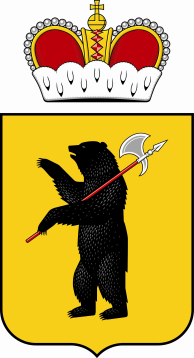 150000, г. Ярославль, ул. Максимова, д.17/27. E-mail: zakazchik@vvolga-yar.ru Тел./факс (4852) 30-57-39от «28» сентября 2021г. Заинтересованным лицамЗапрос  в целях формированияпредставления о рыночных ценах на оказание услуг (работ)  по техническому обслуживанию иремонту транспортных средств  для нужд ГАУ ЯО «Информационное агентство «Верхняя Волга»В настоящее время ГАУ ЯО «Информационное агентство «Верхняя Волга» в целях формирования стоимости договора на оказание услуг (работ)  по техническому обслуживанию и ремонту транспортных средств для нужд ГАУ ЯО «Информационное агентство «Верхняя Волга» осуществляет анализ предложений поставщиков.В срок не позднее «04» октября 2021 г. просим представить предложения по цене договора на оказание услуг (работ)  по техническому обслуживанию и ремонту транспортных средств для нужд ГАУ ЯО «Информационное агентство «Верхняя Волга», проект которого изложен в приложении № 3 к настоящему запросу.Порядок направления предложений – в простой письменной форме по почте и/или курьером и/или в форме скана указанного предложения на электронную почту Заказчика: zakazchik@vvolga-yar.ru (документ должен быть подписан уполномоченным лицом, скреплен печатью организации).Направление предложения от поставщика является подтверждением факта установления поставщиком цены договора в соответствии с условиями проекта договора, в том числе техническим характеристикам, установленным в приложении № 2 к настоящему запросу.Настоящий запрос не является извещением о проведении закупки, офертой или публичной офертой и не влечет возникновения никаких обязанностей у заказчика.Форма предоставления предложения по цене договора – в приложении №1 к настоящему запросу.Техническое задание на оказание услуг (работ)  по техническому обслуживанию и ремонту транспортных средств для нужд ГАУ ЯО «Информационное агентство «Верхняя Волга» – в приложении № 2 к настоящему запросу.Проект договора – в приложении № 3 к настоящему запросу.Директор ГАУ ЯО «Информационное агентство «Верхняя Волга»                                                                                          А. Л. ЛебедевПриложение № 1 к запросу в целях формированияпредставления о рыночных ценах ФОРМАпредоставления цены по договору, проект которого изложен в приложении № 3НА БЛАНКЕ ОРГАНИЗАЦИИ ПРЕДЛОЖЕНИЕ О ЦЕНЕ ДОГОВОРАВ ГАУ ЯО «Информационное агентство «Верхняя Волга»от:______________________________(полное наименование участника, юридический и почтовый адрес)«___» ________ 2021 г.В соответствии с условиями договора на оказание услуг (работ)  по техническому обслуживанию и ремонту транспортных средств для нужд ГАУ ЯО «Информационное агентство «Верхняя Волга», проект, которого изложен в запросе в целях формирования представления о рыночных ценах от 28.09.2021г., размещенном на сайте вволга.рф, предлагает  ________ (название организации) общую стоимость, включающую в себя все расходы по выполнению договора, в том числе налоговые: ________________( сумма указывается цифровым значением и прописью) рублей, в том числе НДС_________/НДС не облагается.Состав услуг:Запасные части и расходные материалы:1. Объем услуг и перечень материалов, необходимых для проведения технического обслуживания и ремонта легкового автомобиля ВАЗ – 21041-30 VIN: XWK210410A0075411:2. Объем услуг и перечень материалов, необходимых для проведения технического обслуживания и ремонта легкового автомобиля LADA-217030 « LADA PRIORA»  VIN: XTA217030F0499149:    3. Объем услуг и перечень материалов, необходимых для проведения технического обслуживания и ремонта легкового автомобиля LADA KS035L «LADA LARGUS» VIN: XTAKS035LH1010995:4. Объем услуг и перечень материалов, необходимых для проведения технического обслуживания и ремонта легкового автомобиля RENAULT SANDERO   VIN: Х7LBSRB1HBH448823:5. Объем услуг и перечень материалов, необходимых для проведения технического обслуживания и ремонта легкового автомобиля Mercedes-Benz Sprinter 413 CDI VIN: WDB9046631R317112:ИТОГО:Руководитель (должность) ______________________    (Ф.И.О. Руководителя)           м.п. *Инструкции по заполнению1. Участник указывает свое полное фирменное наименование (в т.ч. организационно-правовую форму) и свой юридический и почтовый адрес.2. Цены, указанные в коммерческом предложении, должны  включать все таможенные пошлины, налоги (включая НДС) и другие обязательные платежи в соответствии с действующим законодательством Российской Федерации, все транспортные и страховые расходы, расходы на погрузку-разгрузку и т.д. 3.  В своем коммерческом предложении Участник должен представить заполненную форму подписанную лицом, имеющим право в соответствии с законодательством Российской Федерации действовать от лица Участника без доверенности, или надлежащим образом уполномоченным им лицом на основании доверенности, скрепить печатью Участника.4. На все закупаемые товары, где указаны товарные знаки, Участник может предложить эквивалент, который в свою очередь должен точно соответствовать техническим характеристикам, указанным в техническом задании или превышать их и не уступать по качеству затребованным товарам.Приложение № 2 к запросу в целях формированияпредставления о рыночных ценах  ТЕХНИЧЕСКОЕ ЗАДАНИЕна оказание услуг (работ) по техническому обслуживанию и ремонту транспортных средств  для нужд ГАУ ЯО «Информационное агентство «Верхняя Волга»Общие сведения.1.1.  Предметом оказания услуг является техническое обслуживание и ремонт транспортных средств (далее – ТС, автомобиль)  с целью обеспечения деятельности ГАУ ЯО «Информационное агентство «Верхняя Волга». 1.2.  Характеристики объектов оказания услуг:1.3.  Сроки оказания услуг: с даты заключения договора по  31.12.2021 года.1.4. Услуги оказываются Исполнителем в сервисном центре Исполнителя, расположенного на территории города Ярославль. Транспортировка техники Заказчика для оказания Услуг к сервисному центру и обратно осуществляется силами Заказчика.1.5. Услуги по техническому обслуживанию и ремонту ТС состоят из технического обслуживания и ремонта  планового и непланового характера.1.6. При любом виде обслуживания проводится компьютерная диагностика и выявление неисправностей автомобилей.1.7. Услуги (работы) включают в себя:1.7.1. Компьютерную диагностику и выявление неисправностей автомобилей;1.7.2. Техническое обслуживание автомобилей;1.7.3. Ремонт автомобилей (агрегатов, узлов, систем) включает в себя разборочно-сборочные, слесарные, механические, сварочные, жестяные, обойные, окрасочные работы, ремонт стартеров, генераторов и другие работы;1.7.4. Очередное техническое обслуживание и техническое обслуживание автомобилей после ремонта проведенного Исполнителем.Состав услуг.Запасные части и расходные материалы.3.1. Объем услуг и перечень материалов, необходимых для проведения технического обслуживания и ремонта легкового автомобиля ВАЗ – 21041-30 VIN: XWK210410A0075411*:3.2. Объем услуг и перечень материалов, необходимых для проведения технического обслуживания и ремонта легкового автомобиля LADA-217030 « LADA PRIORA»  VIN: XTA217030F0499149*:      3.3. Объем услуг и перечень материалов, необходимых для проведения технического обслуживания и ремонта легкового автомобиля LADA KS035L «LADA LARGUS» VIN: XTAKS035LH1010995*:3.4. Объем услуг и перечень материалов, необходимых для проведения технического обслуживания и ремонта легкового автомобиля RENAULT SANDERO   VIN: Х7LBSRB1HBH448823*:3.5. Объем услуг и перечень материалов, необходимых для проведения технического обслуживания и ремонта легкового автомобиля Mercedes-Benz Sprinter 413 CDI VIN: WDB9046631R317112*:* Расходные материалы, запасные части и эксплуатационные жидкости применяемые при оказании услуг должны быть оригинальными или соответствующими техническим характеристикам оригинальных запчастей, новыми, не восстановленными, не бывшими в употреблении, не являться выставочным образцом и полностью совместимыми с ТС по идентификационному номеру транспортного средства (VIN номер) (точно соответствовать техническим характеристикам ТС по идентификационному номеру транспортного средства (VIN номер)или превышать их и не уступать по качеству затребованным товара).** На все закупаемые товары, где указаны товарные знаки, Участник закупки может предложить эквивалент, который в свою очередь должен точно соответствовать техническим характеристикам, указанным в техническом задании или превышать их и не уступать по качеству затребованным товарам.4. Требования к оказанию услуг4.1 Исполнитель должен оказать услуги по техническому обслуживанию автомобилей, указанных в п.1.3 Технического задания (далее – Техника), с заменой запасных частей, расходных материалов, узлов и агрегатов, в полном объёме, определенном Техническим заданием. Исполнитель должен иметь собственную, либо арендованную производственно-техническую базу с комплектом технологического оборудования и оснасткой (средства диагностики, измерения и контроля) специального инструмента, позволяющего выполнять полный перечень услуг по техническому обслуживанию и ремонту ТС.Исполнитель обязан обеспечить возможность одновременного приема на техническое обслуживание и/или в ремонт не менее 5 (пяти) ТС Заказчика в установленные договором сроки.4.2. Исполнитель должен обеспечить оказание услуг (выполнение работ) по ремонту и техническому обслуживанию автотранспортных средств в соответствии с требованиями, установленными ст. 18 Федерального закона от 10.12.1995 года №196-ФЗ «О безопасности дорожного движения» и требованиями государственных стандартов, технических условий, санитарных норм и правил, руководств (инструкций) по ремонту и эксплуатации определенных моделей ТС.Оказывать услуги с соблюдением норм и правил по охране труда и техники безопасности, правил пожарной и экологической безопасности. Результаты оказанных услуг (выполненных работ) должны соответствовать требованиям, регламентирующим техническое состояние автотранспортных средств, участвующих в дорожном движении, в том числе требованиям ГОСТ 33997-2016 в части, относящейся к обеспечению безопасности дорожного движения.4.3. Исполнитель должен иметь все условия для оказания услуг (выполнение работ), используя при этом запасные части, узлы, детали и материалы, изготовленные в соответствии с техническими условиями (ТУ) и ГОСТами на данную марку (модель) ТС, с предоставлением гарантий качества на выполняемые работы и установленные запасные части, узлы, детали и материалы. Перечень запасных частей, узлов, деталей и материалов приведен в разделе 3 «Запасные части и расходные материалы» данного Технического задания.Исполнитель обеспечивает технологический процесс агрегатами, узлами, деталями, запасными частями и материалами для оказания услуг.4.4. Расходные материалы, запасные части и эксплуатационные жидкости применяемые при оказании услуг должны быть оригинальными или соответствующими техническим характеристикам оригинальных запчастей, новыми, не восстановленными, не бывшими в употреблении, не являться выставочным образцом и полностью совместимыми с ТС по идентификационному номеру транспортного средства (VIN номер). Каждая единица запасных частей, узлов, деталей и материалов должна иметь заводскую упаковку, обеспечивающую ее сохранность при транспортировке и хранении, а также следующую информацию: наименование, количество содержащихся в упаковке деталей, страну происхождения, номер завода-изготовителя, номер запасной части/код.Установленные на ТС при оказании услуг агрегаты, узлы, детали, запасные части и материалы должны соответствовать требованиям действующего законодательства РФ, иметь сертификаты качества или ярлыки, выдаваемые предприятием-изготовителем или сопроводительные документы, подтверждающие соответствие их качества требованиям стандартов, технических условий и (или) другими документами, удостоверяющими их качество, в случае предъявлений к ним данных требований.Каждая единица запасных частей, узлов, деталей и материалов должна иметь заводскую упаковку, обеспечивающую ее сохранность при транспортировке и хранении, а также следующую информацию: наименование, количество содержащихся в упаковке деталей, страну происхождения, номер завода-изготовителя, номер запасной части/код.Исполнитель должен представить по требованию Заказчика перед началом оказания услуг (выполнение работ) сертификаты (декларации) соответствия на используемые запасные части, узлы, детали, расходные материалы и эксплуатационные жидкости в случаях, если это предусмотрено законодательством РФ.4.5. ТС после оказания услуг должны соответствовать требованиям, установленным в Техническом задании, а также требованиям, установленным законодательством Российской Федерации.4.6. Исполнитель должен принимать ТС Заказчика во внеочередном порядке не позднее 30 минут с момента прибытия ТС Заказчика на станцию технического обслуживания с оформлением акта приема-передачи транспортного средства (осмотра) ТС. В акте приема-передачи транспортного средства (осмотра) указывается государственный номер, VIN-код, пробег, внешнее состояние кузова ТС, количество топлива в баке, комплектация, наличие дополнительного оборудования и т.п.4.7. Исполнитель должен проводить осмотр технического состояния ТС Заказчика с составлением калькуляции стоимости проведения необходимых работ с учетом требуемых запасных частей, узлов, деталей и материалов не позднее 120 минут с момента принятия ТС. Калькуляция направляется Заказчику для согласования по электронной почте. Без согласования калькуляции с заказчиком оказание услуг (выполнение работ) не допускается.Исполнитель должен оказывать услуг (выполнение работ) и по осмотру ТС  заказчика за свой счет и своими силами.4.8. Техническое обслуживание и ремонт должны производиться согласно стандартам и правилам завода-изготовителя.4.9. Исполнитель должен производить техническое обслуживание и ремонт ТС согласно нормо-часам в соответствии с данными сборников трудоемкости работ на техническое обслуживание и ремонт соответствующих моделей ТС, действующих норм времени и технологией, установленной соответствующим заводом-изготовителем, с возможностью применения автоматизированного учета.4.10. Исполнитель должен привлекать к оказанию услуг (выполнение работ) только квалифицированный персонал, имеющий достаточный уровень подготовки и опыт.4.11. При возникновении у заказчика претензий по качеству выполненных Исполнителем Работ (услуг) в течение гарантийного срока Исполнитель обязуется устранить дефекты за свой счет в течение 3 (трех) рабочих дней со дня предъявления претензии и передачи ТС Исполнителю.4.12. Исполнитель осуществляет хранение ТС Заказчика с момента их поступления к нему на ремонт и до момента их фактической передачи Заказчику, несет риск случайной гибели или повреждения. Хранение ТС в указанный период осуществляется Исполнителем безвозмездно.	Исполнитель обязан обеспечить охрану принятого для ремонта (обслуживания) ТС.4.13. Исполнитель обязан самостоятельно, за свой счет, утилизировать использованные расходные материалы и эксплуатационные жидкости обслуженных агрегатов, узлов, деталей, Заказчика.4.14. По требованию Заказчика Исполнитель обязан, в течение 5 (пяти) рабочих дней, предоставить Заказчику подробное описание методологии и технологии оказания услуг, включающее: - технологическую карту или подробное описание последовательности и порядка выполнения работ;- информацию о порядке применения трудовых ресурсов с расчетом количества нормо-часов по технологическим процессам (операциям) и материальных ресурсов используемых для выполнения работ;- описание системы контроля качества;- по требованию Заказчика (указывается в заявке) производить видео или фотосъёмку с момента начала выполнения до полного завершения оказания работ (услуг). Фото-видео материалы передаются Заказчику на USB носителях в следующих форматах Jpeg (фото), MKV (видеоматериалы) с фиксацией даты проведения ремонтных работ.4.15.Если при оказании услуг возникает необходимость в использовании герметика, изоляционной ленты и (или) очистителей, не включенных в общий перечень (раздел 3 «Запасные части и расходные материалы» данного Технического задания) такие материалы предоставляются Исполнителем и их стоимость включена в стоимость единицы услуги.Порядок контроля и приемкиПриемка ТС Заказчика для оказания услуг осуществляется Исполнителем, в течение срока, оговоренного в п. 4.6 настоящего Технического задания на основании Заявки Заказчика. Датой и временем Заявки является дата и время ее отправки в адрес Исполнителя. Исполнитель обязуется при заключении договора предоставить Заказчику данные по уполномоченным контактным лицам и адресу (ам) сервисного (ых) центра (ов) Исполнителя для оказания услуг.5.2. Заявки на оказание услуг направляются Заказчиком по адресу электронной почты Исполнителя ____________. Исполнитель в течение 1 (одного) рабочего дня отправляет подтверждение о получении Заявки по адресу электронной почты Заказчика info@vvolga-yar.ru.	При неполучении от Исполнителя подтверждения Заявки в течение 1 (одного) рабочего дня Заявка считается принятой и подтвержденной и имеет полную юридическую силу.5.3.  Исполнитель обязан принять ТС Заказчика для оказания услуг в течение 3 (трех) рабочих дней со дня получения Заявки. На основании Заявки составляется Заказ-наряд.5.4. Оказание услуг производится по оформленному Заказ-наряду. По прибытии ТС Заказчика в сервисный центр, Исполнитель обязан в присутствии Заказчика (его доверенного лица) на основании доверенности Заказчика, осмотреть ТС и оформить акт приема-передачи транспортного средства (осмотра), с указанием государственного номера, VIN-код, пробег, внешнее состояние кузова ТС, количество топлива в баке, комплектация, наличие дополнительного оборудования, наличия/отсутствия видимых повреждений и т.п. День приемки Исполнителем автомобиля Заказчика является днем открытия Заказ-наряда.5.5. Срок оказания услуг по каждому Заказ-наряду не должен превышать 3 (трех) рабочих дней, за исключением случаев отсутствия запасных частей или возникновения необходимости проведения дополнительных услуг не отмеченных в Заказ-наряде. В случае отсутствия у Исполнителя необходимых запасных частей срок оказания услуг может быть изменен по согласованию между сторонами, но в любом случае не должен превышать 60 календарных дней. В случае возникновения в процессе оказания услуг необходимости провести дополнительные услуги, не отмеченные в Заказ-наряде, срок оказания услуг продляется на срок, указанный в согласованном Сторонами Акте на оказание дополнительных услуг, но в любом случае не должен превышать 60 календарных дней. После проведения диагностик Исполнитель оформляет дефектную ведомость.5.6. В Заказ-наряде указывают: данные о ТС, вид услуг, объёмы услуг и их стоимость. С момента подписания Заказ-наряда обеими сторонами указанные в нём данные считаются согласованными. 	Стоимость услуг (работ) с использованием запасных частей, узлов, деталей и материалов Исполнителя фиксируется в заказ-наряде, который является основанием выполнения каждого конкретного заказа. Основанием для расчета за выполненные услуги (работы), запасные части, узлы, детали и материалы служат акты оказанных услуг (выполнение работ).5.7. Если в процессе оказания услуг возникла необходимость проведения дополнительных услуг, не отмеченных в Заказ-наряде, Исполнитель обязан незамедлительно информировать об этом Заказчика и до начала проведения этих услуг составить Акт на оказание дополнительных услуг.	Исполнитель направляет на согласование подписанный со своей стороны Акт на оказание дополнительных услуг Заказчику по адресу электронной почты info@vvolga-yar.ru. 5.8. Заказчик в течение 2 (двух) рабочих дней со дня получения Акта на оказание дополнительных услуг принимает решение о возможности проведения дополнительных услуг и направляет  Исполнителю подписанный со своей стороны Акт на оказание дополнительных услуг по адресу электронной почты Исполнителя. С момента подписания Акта на оказание дополнительных услуг Заказчиком указанные в нём данные считаются согласованными. На основании Акта на оказание дополнительных услуг Исполнителем вносятся соответствующие изменения в Заказ-наряд. Исполнитель оставляет направленный экземпляр Заказчика, Заказчик оставляет подписанный им экземпляр.5.9. Исполнитель по каждой Заявке Заказчика, не позднее, чем за 1 рабочий день до окончания оказания услуг, уведомляет Заказчика о готовности сдать результат фактически оказанных услуг по адресу электронной почты Заказчика info@vvolga-yar.ru. или телефону  8-(4852)-30-57-39.5.10. Прием и выдача ТС осуществляется в рабочие дни с 9:00 до 17:30. После оказания Исполнителем услуг (выполнение работ), указанных и согласованных в заявке, Заказчик проверяет объем оказанных услуг (выполнение работ), а так же объем установленных запасных частей, узлов, деталей и материалов.	Факт оказания услуг (выполнение работ), а также объем подтверждаются двусторонним Актом приема-передачи оказанных услуг и подписываются представителями Сторон.	Для приемки оказанных слуг Исполнитель по каждой заявке Заказчика, в срок не позднее 3 (трех) рабочих дней, следующих за датой окончания услуг по Заказ-наряду, предоставляет Заказчику для согласования по адресу Заказчика, оригиналы сопроводительных документов в 2 экземплярах:          - акта приема-передачи оказанных услуг;          - счета;          - счета-фактуры (при необходимости);          - заказ-наряда;          - иную документацию, указанную в Техническом задании по требованию Заказчика. Без данного комплекта документов или при предоставлении комплекта документов, оформленного ненадлежащим образом, Заказчик имеет право не принимать оказанные услуги. Доставка сопроводительных документов  выполняется силами Исполнителя за его счет.     5.11. Заказчик в течение 10 (десять) рабочих дней со дня получения документов указанных в п. 5.10. настоящего Технического задания подписывает акт приема-передачи оказанных услуг, а в случае наличия замечаний, направляет мотивированный отказ от приемки с указанием выявленных недостатков Исполнителю. Исполнитель обязан устранить недостатки в течение 3 (трех) рабочих дней и представить результат оказанных услуг или надлежаще оформленные сопроводительные документы. Исправление недостатков не освобождает Исполнителя от уплаты пеней (неустойки) за просрочку сдачи результата оказанных услуг. Выявленные недостатки устраняются Исполнителем за его счет.5.12. В случае отсутствия замечаний, Стороны оформляют акт приема-передачи оказанных услуг, который подписывается руководителем (или уполномоченным доверенностью лицом) Исполнителя и руководителем Заказчика (иным уполномоченным лицом Заказчика).5.13. Датой принятия Заказчиком результата оказанных услуг считается дата подписания Сторонами акта приема-передачи оказанных услуг по каждой Заявке.5.14. При обнаружении в процессе оказания услуг, несоответствия оказываемых услуг требованиям, предусмотренным настоящим Договором, а также требованиям государственных стандартов, нормативно-технической документации, устанавливающей требования к качеству данного вида услуг, Заказчик составляется акт об обнаруженных недостатках со сроками устранения обнаруженных несоответствий.5.15. Исполнитель обязан устранить указанные в акте недостатки своими силами и за свой счет в срок, установленный Заказчиком. Срок устранения недостатков, если иное не указано в акте, не должен превышать 3 (трех) рабочих дней со дня составления акта.Требования к гарантийному сроку услуг и (или) объему предоставления гарантий их качества.6.1. Гарантийный срок на все агрегаты, узлы, детали, запасные части и материалы, установленные при оказании услуг, устанавливается в соответствии с гарантийным сроком, предоставляемым заводом-изготовителем при соблюдении правил эксплуатации ТС. 6.2.  Гарантийный срок на оказанные услуги устанавливается  не менее 12 (двенадцати) месяцев без ограничения по пробегу с даты подписания сторонами акта приема-передачи оказанных услуг.6.3. При возникновении неисправностей (поломки) или дефектов (скрытых неисправностей и/или дефектов) в оказанных услугах, в течение гарантийного срока, Исполнитель обязан в срок не позднее 45 (сорока пяти) дней со дня поступления ТС к Исполнителю устранить выявленные недостатки за свой счет во исполнение требований сервисных книжек завода-производителя.Приложение № 3 к запросу в целях формированияпредставления о рыночных ценах проект договораДоговор № _______________г. Ярославль                                                                                                                                 «____»______________ 2021г.Государственное автономное учреждение Ярославской области «Информационное агентство «Верхняя Волга», в лице _____________, действующего на основании ______, именуемое в дальнейшем «Заказчик», с одной стороны, и _____________,  в лице  ______________, действующего на основании  ______________, именуемый в дальнейшем «Исполнитель», с другой стороны, именуемые в дальнейшем «Стороны» заключили настоящий Договор о нижеследующем:1. Предмет договора           1.1. Исполнитель по заданию Заказчика обязуется в установленный Договором срок оказать услуги (работы) по техническому обслуживанию и ремонту транспортных средств (далее – ТС/автомобиль)  для нужд ГАУ ЯО «Информационное агентство «Верхняя Волга» согласно Технического задания (Приложение № 1 к настоящему Договору), с использованием собственных (Исполнителя) необходимых запасных частей и расходных материалов, а Заказчик обязуется принять оказанные услуг (выполнение работ) и оплатить их. Перечень используемых, запасных частей и расходных материалов, Стороны согласуют в Техническом задании (Приложение №1 к настоящему Договору). Сроки оказания услуг: с даты заключения договора по  31.12.2021 года.2. Условия оказания услуг (выполнения работ)2.1. Услуги (работы) оказываются (выполняются) Исполнителем по заявке Заказчика (Приложение № 2 к настоящему Договору) в соответствии с требованиями Технического задания (Приложение №1 к настоящему Договору), являющегося неотъемлемой частью настоящего Договора, (далее именуется – Техническое задание), а также техническими нормами, требованиями общепринятых стандартов качества, эксплуатационно-техническими и другими нормативными документами, регламентирующими порядок организации выполнения работ и оказания услуг (выполнение работ), действующими в Российской Федерации и (или) определяемыми заводами - изготовителями основных изделий автомобилей.2.2. Порядок сдачи и приемки оказанных услуг определен в Техническом задании.3. Права и обязанности Сторон3.1. Заказчик обязан: 3.1.1. принять и оплатить оказанные услуги (выполненные работы) в соответствии с настоящим Договором;3.1.2. обеспечить контроль за исполнением Договора, в том числе на отдельных этапах его исполнения.3.2. Исполнитель обязан:3.2.1. оказать услуги (выполненные работы) на условиях, предусмотренных Договором в соответствии обязательными требованиями, установленными Заказчиком, законодательством Российской Федерации о техническом регулировании;3.2.2. предоставлять Заказчику по его требованию документы, относящиеся к предмету настоящего Договора, а также своевременно предоставлять Заказчику достоверную информацию о ходе исполнения своих обязательств, в том числе о сложностях, возникающих при исполнении Договора;3.3.3. обеспечить соответствие результатов оказанных услуг (выполнение работ)     требованиям качества, безопасности жизни и здоровья, а также иным требованиям безопасности (санитарным нормам и правилам, государственным стандартам), сертификации, лицензирования, установленным законодательством Российской Федерации и Договором;3.3.4. обеспечить за свой счет устранение недостатков, выявленных при приемке Заказчиком услуг (выполнение работ);3.3.5. предоставить по требованию Заказчика возможность нахождения ответственного (уполномоченного) представителя Заказчика в производственных помещениях Исполнителя, с учетом соблюдения технологического режима работы, правил техники безопасности, противопожарной безопасности и производственной санитарии;3.3.6. осуществляет фото/видеофиксацию оказываемых услуг (работ) по требованию Заказчика (уполномоченного представителя), передает Заказчику (уполномоченному представителю) данные фото/видеофиксации с целью осуществления контроля качества оказания услуг;3.3.7. несет ответственность за повреждение ТС, выход из строя (порчи) узлов, систем и механизмов ТС, полученных в результате оказания услуг (работ);3.3.8. не препятствует в проведении Заказчиком фото/видеосъемки ТС Заказчика находящейся на территории Исполнителя. 3.3.9. обязан обеспечить полную сохранность ТС Заказчика на территории Исполнителя с момента подписания акта приема-передачи транспортного средства до выдачи (с отметкой о передаче транспортного средства Заказчику), после оказания услуг, лицу уполномоченному Заказчика. Исполнитель несет полную материальную ответственность за утрату, ущерб, причиненный Технике по вине Исполнителя, в соответствии с законодательством Российской Федерации.3.3. Заказчик вправе:3.3.1. требовать от Исполнителя надлежащего исполнения обязательств, установленных Договором;3.3.2. требовать от Исполнителя своевременного устранения недостатков, выявленных как в ходе приемки, так и в течение гарантийного периода;3.3.3. проверять ход и качество выполнения Исполнителем условий настоящего Договора;3.3.4. требовать возмещения убытков в соответствии с условиями Договора, причиненных по вине Исполнителя.3.4. Исполнитель вправе:3.4.1. требовать своевременной оплаты на условиях, установленных Договором, надлежащим образом оказанных и принятых Заказчиком услуг (выполнение работ);3.4.2. принять решение об одностороннем отказе от исполнения настоящего Договора в соответствии с гражданским законодательством; 3.4.3. по согласованию с Заказчиком оказать услуги (выполнить работы) и качество, технические и функциональные характеристики которых являются улучшенными по сравнению с качеством и соответствующими техническими и функциональными характеристиками, указанными в Договоре.4. Цена Договора и порядок расчетов4.1.     Цена настоящего Договора составляет_______________  (___________)рублей, в том числе НДС (или не облагается).Оплата оказанных услуг осуществляется по цене единицы услуги (нормо-часа) и единицы товара (запасных частей, расходных материалов) исходя из объема фактически затраченных часов и запасных частей, установленных в ходе исполнения  договора, в размере, не превышающем максимального значения цены договора.4.2. Цена единиц услуг, цена единицы товара запасных частей и расходных материалов указаны в Техническом задании. 4.3. Цена договора включает в себя все расходы, связанные с исполнением Исполнителем обязательств по Договору, в том числе налоги, сборы и другие обязательные платежи, которые Исполнитель должен выплатить в связи с выполнением обязательств по Договору в соответствии с законодательством Российской Федерацией. 4.4 Оплата стоимости оказанных услуг (работ) производится Заказчиком в течение 15 календарных дней после подписания Заказчиком актов сдачи-приёмки оказанных услуг (работ), при наличии финансирования Заказчика, путем перечисления денежных средств на счет Исполнителя.4.5. Оплата считается произведенной с даты списания денежных средств с расчетного счета Заказчика.4.6. Изменение цены договора допускается в соответствии с гражданским законодательством Российской Федерации в следующих случаях:4.6.1. При снижении цены договора без изменения предусмотренных договором количества товаров, объема работ или услуг, качества поставляемых товаров, выполняемых работ, оказываемых услуг и иных условий договора.4.6.2. При уменьшении потребности заказчика в товарах, работах, услугах, на поставку, выполнение, оказание которых заключен договор.В данном случае стороны обязаны уменьшить цену договора исходя из цены единицы товара, работы, услуги. Цена единицы товара, работы, услуги должна определяться как частное от деления первоначальной цены договора на предусмотренные в договоре количество такого товара, объем работ, услуг.4.6.3. При увеличении потребности заказчика в товарах, работах, услугах, на поставку, выполнение, оказание которых заключен договор, но не более двадцати процентов предусмотренного таким договора количества товаров, объема работ, услуг или при выявлении потребности в дополнительном количестве товаров, объеме работ или услуг, не предусмотренных договором, но связанных с товарами, работами, услугами, предусмотренными договором исходя из установленной в договоре цены единицы товара, работы, услуги.При этом цена единицы товара, работы, услуги должна определяться как частное от деления первоначальной цены договора на предусмотренные в договоре количество такого товара, объем работ, услуг.4.6.4. При изменении в соответствии с законодательством Российской Федерации регулируемых государством цен (тарифов) на товары, работы, услуги.4.6.5. В случае существенного изменения обстоятельств, из которых стороны исходили при заключении договора, в порядке, предусмотренном статьей 451 Гражданского кодекса Российской Федерации.При этом изменение обстоятельств признается существенным, когда они изменились настолько, что, если бы стороны могли это разумно предвидеть, договор вообще не был бы ими заключен или был бы заключен на значительно отличающихся условиях. В этом случае стороны вправе согласовать новую цену договора (цену единицы товара, работы, услуги), количество товаров, объем работ, услуг, срок исполнения договора.4.6.6. В случае изменения ставки налога на добавленную стоимость.4.7.  Источник финансирования: средства бюджета Ярославской области (субсидия), собственные средства Заказчика. 5. Гарантийные обязательства5.1. Исполнитель гарантирует Заказчику качество оказания услуг (выполнение работ)   в соответствии с требованиями, предусмотренными отчетной документацией и Договором.5.2. Гарантийный срок на оказанные услуги (выполненные работы) и определен в Техническом задании.6. Ответственность Сторон6.1. За неисполнение или ненадлежащее исполнение обязательств по Договору Стороны несут ответственность в соответствии с действующим законодательством Российской Федерации.6.2. В случае просрочки исполнения Заказчиком обязательств, предусмотренных Договором, а также в иных случаях неисполнения или ненадлежащего исполнения Заказчиком обязательств, предусмотренных Договором, Исполнитель вправе потребовать уплаты неустоек (штрафов, пеней). Пеня начисляется за каждый день просрочки исполнения Заказчиком обязательства, предусмотренного Договором, начиная со дня, следующего после дня истечения установленного Договором срока исполнения обязательства. При этом размер пени устанавливается в размере одной трехсотой действующей на дату уплаты пени ключевой ставки Центрального банка Российской Федерации от не уплаченной в срок суммы.За каждый факт неисполнения Заказчиком обязательств, предусмотренных Договором, за исключением просрочки исполнения обязательств, предусмотренных Договором, Исполнитель вправе взыскать с Заказчика штраф в размере _________ рублей.Размер штрафа устанавливается, исходя из цены договора на момент заключения договора, в соответствии с постановлением Правительства Российской Федерации от 30.08.2017 № 1042, определяемой в следующем порядке:а) 1000 рублей, если цена Договора не превышает 3 млн. рублей (включительно);б) 5000 рублей, если цена Договора составляет от 3 млн. рублей до 50 млн. рублей (включительно);в) 10000 рублей, если цена Договора составляет от 50 млн. рублей до 100 млн. рублей (включительно);г) 100000 рублей, если цена Договора превышает 100 млн. рублей.6.3. В случае просрочки исполнения Исполнителем обязательств, предусмотренных Договором, начисляется пеня за каждый день просрочки исполнения Исполнителем обязательства, предусмотренного Договором, в размере одной трехсотой действующей на дату уплаты пени ключевой ставки Центрального банка Российской Федерации от цены договора, уменьшенной на сумму, пропорциональную объему обязательств, предусмотренных договором и фактически исполненных Поставщиком.6.4. За каждый факт неисполнения или ненадлежащего исполнения Исполнителем обязательств, предусмотренных Договором, за исключением просрочки исполнения обязательств (в том числе гарантийного обязательства), предусмотренных Договором, Исполнитель выплачивает Заказчику штраф в размере _______  рублей.Размер штрафа устанавливается, исходя из цены договора на момент заключения договора, в соответствии с постановлением Правительства Российской Федерации от 30.08.2017 № 1042, определяемой в следующем порядке:а) 10 процентов цены Договора (этапа) в случае, если цена Договора (этапа) не превышает 3 млн. рублей;б) 5 процентов цены Договора (этапа) в случае, если цена Договора (этапа) составляет от 3 млн. рублей до 50 млн. рублей (включительно);в) 1 процент цены Договора (этапа) в случае, если цена Договора (этапа) составляет от 50 млн. рублей до 100 млн. рублей (включительно);г) 0,5 процента цены Договора (этапа) в случае, если цена Договора (этапа) составляет от 100 млн. рублей до 500 млн. рублей (включительно);д) 0,4 процента цены Договора (этапа) в случае, если цена Договора (этапа) составляет от 500 млн. рублей до 1 млрд. рублей (включительно);е) 0,3 процента цены Договора (этапа) в случае, если цена Договора (этапа) составляет от 1 млрд. рублей до 2 млрд. рублей (включительно);ж) 0,25 процента цены Договора (этапа) в случае, если цена Договора (этапа) составляет от 2 млрд. рублей до 5 млрд. рублей (включительно);з) 0,2 процента цены Договора (этапа) в случае, если цена Договора (этапа) составляет от 5 млрд. рублей до 10 млрд. рублей (включительно);и) 0,1 процента цены Договора (этапа) в случае, если цена Договора (этапа) превышает 10 млрд. рублей. 6.5. В случае неисполнения или ненадлежащего исполнения Исполнителем обязательств, предусмотренных Договором, Заказчик вправе произвести оплату по Договору за вычетом соответствующего размера неустойки (штрафа, пени).6.6. В случае просрочки исполнения Исполнителем обязательств (в том числе гарантийного обязательства), предусмотренных Договором, а также в иных случаях неисполнения или ненадлежащего исполнения Исполнителем обязательств, предусмотренных Договором, Заказчик направляет Исполнителю требование об уплате неустоек (штрафов, пени).6.7. Общая сумма начисленной неустойки (штрафов, пени) за неисполнение или ненадлежащее исполнение Исполнителем обязательств, предусмотренных Договором, не может превышать цену Договора.6.8. Сторона освобождается от уплаты неустойки (штрафа, пени), если докажет, что неисполнение или ненадлежащее исполнение обязательства, предусмотренного Договором, произошло вследствие непреодолимой силы или по вине другой Стороны.6.9. К обстоятельствам непреодолимой силы относятся события, на которые Стороны не могут оказывать влияние и за возникновение которых ответственности не несут (землетрясение, наводнение, пожар, и другие стихийные бедствия, принятие органами законодательной власти ограничительных норм права и другие). Указанные события должны оказывать прямое влияние на невозможность надлежащего исполнения Сторонами принятых обязательств по Договору. К таким обстоятельствам не относятся нарушение обязанностей со стороны контрагентов Исполнителя, отсутствие на рынке нужных для исполнения товаров, отсутствие необходимых денежных средств.6.10. Сторона, ссылающаяся на обстоятельства непреодолимой силы, обязана в течение 3 (трех) календарных дней известить другую Сторону о наступлении действия или о прекращении действия подобных обстоятельств и предоставить надлежащее доказательство наступления обстоятельств непреодолимой силы. Надлежащим доказательством наличия указанных обстоятельств и их продолжительности будут служить заключения соответствующих компетентных органов.Если Сторона не направит или несвоевременно направит необходимое извещение, то она обязана возместить другой Стороне убытки, причиненные неизвещением или несвоевременным извещением.6.11. Стороны могут отказаться от дальнейшего исполнения обязательств по Договору по соглашению Сторон, если обстоятельство непреодолимой силы длится более 30 (тридцати) календарных дней.6.12. Стороны ни при каких условиях не начисляют проценты, установленные ст. 317.1 Гражданского кодекса Российской Федерации.6.13. Окончание срока действия настоящего договора не освобождает Стороны от ответственности за нарушение его условий в период его действия.6.14. Заказчик не несет ответственности в соответствии с Российским Законодательством за ненадлежащее исполнение обязательств по Договору, связанное с задержкой финансирования своей деятельности, если данная задержка длится до 31 января 2022 года. С 01 февраля 2022 года Исполнитель вправе потребовать от Заказчика уплату неустойки.7. Разрешение споров7.1. Все споры и разногласия, которые могут возникнуть в связи с выполнением обязательств по Договору, Стороны будут стремиться разрешать путем переговоров. 7.2. Претензия направляется в письменной форме с указанием допущенных нарушений со ссылкой на соответствующие положения Договора или его приложений, размер неустойки и (или) убытков, а также действия, которые должны быть произведены для устранения нарушений.7.3. Срок рассмотрения писем, уведомлений или претензий не может превышать 10 (десять) рабочих дней со дня их получения.7.4. В случае если указанные споры и разногласия не могут быть разрешены путем переговоров, они подлежат разрешению в порядке, предусмотренном действующим законодательством Российской Федерации, в Арбитражном суде Ярославской области.8. Срок действия Договора.8.1. Настоящий Договор вступает в силу со дня его подписания обеими Сторонами и действует до «31» декабря 2021 года, но в любом случае – до полного исполнения Сторонами обязательств по настоящему Договору.Прекращение (окончание) срока действия настоящего Договора не освобождает Стороны от ответственности за неисполнение или ненадлежащее исполнение  Договора, если таковые имели место при исполнении условий настоящего Договора.8.2. Договор может быть расторгнут по соглашению Сторон, по решению суда, в случае одностороннего отказа одной из Сторон от исполнения Договора в соответствии с гражданским законодательством8.3. Требование о расторжении Договора может быть заявлено Стороной в суд только после получения отказа другой Стороны на предложение расторгнуть Договор либо неполучения ответа в течение 20 (двадцати) дней с даты получения предложения о расторжении Договора.8.4. Заказчик вправе принять решение об одностороннем отказе от исполнения Договора в случаях, предусмотренных настоящим Договором. 8.5. Решение Заказчика об одностороннем отказе от исполнения Договора в течение одного рабочего дня, следующего за датой принятия указанного решения, размещается в единой информационной системе и направляется Исполнителю по почте заказным письмом с уведомлением о вручении по адресу Исполнителя, указанному в Договоре, а также по адресу электронной почты, либо с использованием иных средств связи и доставки, обеспечивающих фиксирование такого уведомления и получение Заказчиком подтверждения о его вручении Исполнителю. 8.6. Выполнение Заказчиком вышеуказанных требований считается надлежащим уведомлением Исполнителя об одностороннем отказе от исполнения Договора. 8.7. Датой такого надлежащего уведомления признается дата получения Заказчиком подтверждения о вручении Исполнителю указанного уведомления либо дата получения Заказчиком информации об отсутствии Исполнителя по его адресу, указанному в настоящем Договоре. 8.8. При невозможности получения указанных подтверждения либо информации датой такого надлежащего уведомления признается дата по истечении тридцати дней с даты размещения решения Заказчика об одностороннем отказе от исполнения Договора в единой информационной системе.8.9. Решение Заказчика об одностороннем отказе от исполнения Договора вступает в силу и Договор считается расторгнутым через десять дней с даты надлежащего уведомления Заказчиком Исполнителя об одностороннем отказе от исполнения Договора.8.10. Заказчик обязан отменить не вступившее в силу решение об одностороннем отказе от исполнения Договора, если в течение десятидневного срока с даты надлежащего уведомления Исполнителя о принятом решении об одностороннем отказе от исполнения Договора устранено нарушение условий Договора, послужившее основанием для принятия указанного решения.  Данное правило не применяется в случае повторного нарушения Исполнителем условий Договора, которые в соответствии с гражданским законодательством являются основанием для одностороннего отказа Заказчика от исполнения Договора.8.11. Заказчик принимает решение об одностороннем отказе от исполнения Договора, если в ходе исполнения Договора будет установлено, что Исполнитель не соответствует установленным документацией о закупке требованиям к участникам закупки или предоставил недостоверную информацию о своем соответствии таким требованиям, что позволило ему стать победителем, а также в случаях неисполнения или ненадлежащего исполнения Исполнителем своих обязательств по настоящему Договору.8.12. Исполнитель вправе принять решение об одностороннем отказе от исполнения Договора в соответствии с гражданским законодательством, уведомив Заказчика в порядке, установленном в п. 8.5-8.11 настоящего Договора.8.13. При расторжении Договора в связи с односторонним отказом Стороны Договора от исполнения Договора другая сторона Договора вправе потребовать возмещения только фактически понесенного ущерба, непосредственно обусловленного обстоятельствами, являющимися основанием для принятия решения об одностороннем отказе от исполнения Договора.9. Антикоррупционная оговорка9.1. При исполнении своих обязательств по настоящему Договору, Стороны, их аффилированные лица, работники или посредники не выплачивают, не предлагают выплатить и не разрешают выплату каких-либо денежных средств или ценностей, прямо или косвенно, любым лицам, для оказания влияния на действия или решения этих лиц с целью получить какие-либо неправомерные преимущества.9.2. При исполнении своих обязательств по настоящему Договору, Стороны, их аффилированные лица, работники или посредники не осуществляют действия, квалифицируемые применимым для целей настоящего Договора законодательством, как дача или получение взятки, коммерческий подкуп, а также действия, нарушающие требования применимого законодательства и международных актов о противодействии легализации (отмыванию) доходов, полученных преступным путем.9.3. В случае возникновения у Стороны подозрений, что произошло или может произойти нарушение каких-либо положений настоящей Статьи, соответствующая Сторона обязуется уведомить об этом другую Сторону в письменной форме. После письменного уведомления, соответствующая Сторона имеет право приостановить исполнение обязательств по настоящему Договору до получения подтверждения, что нарушения не произошло или не произойдет. Это подтверждение должно быть направлено в течение десяти рабочих дней с даты получения письменного уведомления.Каналы связи «Телефон доверия» Государственного автономного учреждения Ярославской области «Информационное агентство «Верхняя Волга»» 8(4852) 72-92-36.9.4. В письменном уведомлении Сторона обязана сослаться на факты или предоставить материалы, достоверно подтверждающие или дающие основание предполагать, что произошло или может произойти нарушение каких-либо положений настоящей Статьи контрагентом, его аффилированными лицами, работниками или посредниками выражающееся в действиях, квалифицируемых применимым законодательством, как дача или получение взятки, коммерческий подкуп, а также в действиях, нарушающих требования применимого законодательства и международных актов о противодействии легализации доходов, полученных преступным путем.9.5. В случае нарушения одной Стороной обязательств воздерживаться от запрещенных в настоящем разделе Договора действий и/или неполучения другой Стороной в установленный в настоящем разделе Договора срок подтверждения, что нарушения не произошло или не произойдет, другая Сторона имеет право расторгнуть договор в одностороннем порядке полностью или в части, направив письменное уведомление о расторжении. Сторона, по чьей инициативе был расторгнут настоящий Договор в соответствии с положениями настоящей статьи, вправе требовать возмещения реального ущерба, возникшего в результате такого расторжения.9.6. Любая информация, предоставляемая Сторонами друг другу в рамках настоящего Договора, считается конфиденциальной и не подлежит разглашению без письменного согласия на то другой Стороны, за исключением случаев, установленных законом Российской Федерации.9.7. Все обязательства в отношении конфиденциальности в вопросах, связанных с исполнением настоящего Договора, Стороны обязуются соблюдать, и после прекращения действия настоящего Договора в течение 3 (трех) лет.9.8. Стороны обязуются ограничить распространение информации, связанной с исполнением настоящего Договора, только кругом лиц, имеющих к ней непосредственное отношение. Стороны обязуются принять все необходимые меры безопасности для защиты  информации, документов и материалов, используемых в рамках настоящего Договора, от несанкционированного доступа.10. Заключительные положения10.1. Любые соглашения Сторон по изменению и/или дополнению условий настоящего Договора имеют силу в том случае, если они оформлены в письменном виде, подписаны Сторонами Договора и скреплены печатями (при наличии печати) Сторон. 10.2. Любое уведомление, которое одна сторона направляет другой стороне в соответствии с Договором, направляется в письменной форме почтой (в том числе электронной), факсимильной связью либо иным доступным способом, оговоренным сторонами с последующим представлением оригинала по адресу, указанному в Договоре.  10.3. Уведомление вступает в силу в день получения его лицом, которому оно адресовано. При невозможности получения подтверждения либо информации о получении уведомления, датой такого надлежащего уведомления признается дата по истечении 5 (пяти) рабочих дней с даты направления уведомления.10.4. Изменение условий договора, в  том числе изменение цены договора, допускается в случаях, предусмотренных гражданским законодательством Российской Федерации и в случаях, предусмотренных разделом 27 Положения о закупке товаров, работ, услуг государственного автономного учреждения Ярославской области «Информационное агентство «Верхняя Волга».10.5. При исполнении договора не допускается замена поставщика (подрядчика, исполнителя), за исключением случаев, когда новый поставщик (подрядчик, исполнитель) является правопреемником предыдущего поставщика (подрядчика, исполнителя), с которым заключен договор, в соответствии с гражданским законодательством Российской Федерации (в случае реорганизации юридического лица в форме преобразования, слияния или присоединения). В случае перемены поставщика (подрядчика, исполнителя) его права и обязанности переходят к новому поставщику (подрядчику, исполнителю) на тех же условиях и в том же объеме.10.8. Во всем остальном, что не предусмотрено настоящим Договору, Стороны руководствуются действующим законодательством Российской Федерации.10.9. Настоящий договор составлен в двух экземплярах, имеющих равную юридическую силу, по одному для каждой из Сторон.10.10. Приложения к Договору являются неотъемлемой частью настоящего Договора.11. Место нахождения и реквизиты сторонПриложение № 1   к Договору №________от «___» ______________2021г.ТЕХНИЧЕСКОЕ ЗАДАНИЕ1.Общие сведения.1.1.  Предметом оказания услуг является техническое обслуживание и ремонт транспортных средств (далее – ТС, автомобиль)  с целью обеспечения деятельности ГАУ ЯО «Информационное агентство «Верхняя Волга». 1.2.  Характеристики объектов оказания услуг:1.3.  Сроки оказания услуг: с даты заключения договора по  31.12.2021 года.1.4. Услуги оказываются Исполнителем в сервисном центре Исполнителя, расположенного на территории города Ярославль. Транспортировка техники Заказчика для оказания Услуг к сервисному центру и обратно осуществляется силами Заказчика.1.5. Услуги по техническому обслуживанию и ремонту ТС состоят из технического обслуживания и ремонта  планового и непланового характера.1.6. При любом виде обслуживания проводится компьютерная диагностика и выявление неисправностей автомобилей.1.7. Услуги (работы) включают в себя:1.7.1. Компьютерную диагностику и выявление неисправностей автомобилей;1.7.2. Техническое обслуживание автомобилей;1.7.3. Ремонт автомобилей (агрегатов, узлов, систем) включает в себя разборочно-сборочные, слесарные, механические, сварочные, жестяные, обойные, окрасочные работы, ремонт стартеров, генераторов и другие работы;1.7.4. Очередное техническое обслуживание и техническое обслуживание автомобилей после ремонта проведенного Исполнителем.2. Состав услуг.3.Запасные части и расходные материалы.3.1. Объем услуг и перечень материалов, необходимых для проведения технического обслуживания и ремонта легкового автомобиля ВАЗ – 21041-30 VIN: XWK210410A0075411*:3.2. Объем услуг и перечень материалов, необходимых для проведения технического обслуживания и ремонта легкового автомобиля LADA-217030 « LADA PRIORA»  VIN: XTA217030F0499149*:      3.3. Объем услуг и перечень материалов, необходимых для проведения технического обслуживания и ремонта легкового автомобиля LADA KS035L «LADA LARGUS» VIN: XTAKS035LH1010995*:3.4. Объем услуг и перечень материалов, необходимых для проведения технического обслуживания и ремонта легкового автомобиля RENAULT SANDERO   VIN: Х7LBSRB1HBH448823*:3.5. Объем услуг и перечень материалов, необходимых для проведения технического обслуживания и ремонта легкового автомобиля Mercedes-Benz Sprinter 413 CDI VIN: WDB9046631R317112*:* Расходные материалы, запасные части и эксплуатационные жидкости, применяемые при оказании услуг, должны быть оригинальными или соответствующими техническим характеристикам оригинальных запчастей, новыми, не восстановленными, не бывшими в употреблении, не являться выставочным образцом и полностью совместимыми с ТС по идентификационному номеру транспортного средства (VIN номер) (точно соответствовать техническим характеристикам ТС по идентификационному номеру транспортного средства (VIN номер)или превышать их и не уступать по качеству затребованным товара).** На все закупаемые товары, где указаны товарные знаки, Исполнитель может предложить эквивалент, который в свою очередь должен точно соответствовать техническим характеристикам, указанным в техническом задании или превышать их и не уступать по качеству затребованным товарам.4. Требования к оказанию услуг4.1 Исполнитель должен оказать услуги по техническому обслуживанию автомобилей, указанных в п.1.3 Технического задания (далее – Техника), с заменой запасных частей, расходных материалов, узлов и агрегатов, в полном объёме, определенном Техническим заданиемИсполнитель должен иметь собственную, либо арендованную производственно-техническую базу с комплектом технологического оборудования и оснасткой (средства диагностики, измерения и контроля) специального инструмента, позволяющего выполнять полный перечень услуг по техническому обслуживанию и ремонту ТС.Исполнитель обязан обеспечить возможность одновременного приема на техническое обслуживание и/или в ремонт не менее 5 (пяти) ТС Заказчика в установленные договором сроки.4.2. Исполнитель должен обеспечить оказание услуг (выполнение работ) по ремонту и техническому обслуживанию автотранспортных средств в соответствии с требованиями, установленными ст. 18 Федерального закона от 10.12.1995 года №196-ФЗ «О безопасности дорожного движения» и требованиями государственных стандартов, технических условий, санитарных норм и правил, руководств (инструкций) по ремонту и эксплуатации определенных моделей ТС.Оказывать услуги с соблюдением норм и правил по охране труда и техники безопасности, правил пожарной и экологической безопасности. Результаты оказанных услуг (выполненных работ) должны соответствовать требованиям, регламентирующим техническое состояние автотранспортных средств, участвующих в дорожном движении, в том числе требованиям ГОСТ 33997-2016 в части, относящейся к обеспечению безопасности дорожного движения.4.3. Исполнитель должен иметь все условия для оказания услуг (выполнение работ), используя при этом запасные части, узлы, детали и материалы, изготовленные в соответствии с техническими условиями (ТУ) и ГОСТами на данную марку (модель) ТС, с предоставлением гарантий качества на выполняемые работы и установленные запасные части, узлы, детали и материалы. Перечень запасных частей, узлов, деталей и материалов приведен в разделе 3 «Запасные части и расходные материалы» данного Технического задания.Исполнитель обеспечивает технологический процесс агрегатами, узлами, деталями, запасными частями и материалами для оказания услуг.4.4. Расходные материалы, запасные части и эксплуатационные жидкости применяемые при оказании услуг должны быть оригинальными или соответствующими техническим характеристикам оригинальных запчастей, новыми, не восстановленными, не бывшими в употреблении, не являться выставочным образцом и полностью совместимыми с ТС по идентификационному номеру транспортного средства (VIN номер). Каждая единица запасных частей, узлов, деталей и материалов должна иметь заводскую упаковку, обеспечивающую ее сохранность при транспортировке и хранении, а также следующую информацию: наименование, количество содержащихся в упаковке деталей, страну происхождения, номер завода-изготовителя, номер запасной части/код.Установленные на ТС при оказании услуг агрегаты, узлы, детали, запасные части и материалы должны соответствовать требованиям действующего законодательства РФ, иметь сертификаты качества или ярлыки, выдаваемые предприятием-изготовителем или сопроводительные документы, подтверждающие соответствие их качества требованиям стандартов, технических условий и (или) другими документами, удостоверяющими их качество, в случае предъявлений к ним данных требований.Каждая единица запасных частей, узлов, деталей и материалов должна иметь заводскую упаковку, обеспечивающую ее сохранность при транспортировке и хранении, а также следующую информацию: наименование, количество содержащихся в упаковке деталей, страну происхождения, номер завода-изготовителя, номер запасной части/код.Исполнитель должен представить по требованию Заказчика перед началом оказания услуг (выполнение работ) сертификаты (декларации) соответствия на используемые запасные части, узлы, детали, расходные материалы и эксплуатационные жидкости в случаях, если это предусмотрено законодательством РФ.4.5. ТС после оказания услуг должны соответствовать требованиям, установленным в Техническом задании, а также требованиям, установленным законодательством Российской Федерации.4.6. Исполнитель должен принимать ТС Заказчика во внеочередном порядке не позднее 30 минут с момента прибытия ТС Заказчика на станцию технического обслуживания с оформлением акта приема-передачи транспортного средства (осмотра) ТС. В акте приема-передачи транспортного средства (осмотра) указывается государственный номер, VIN-код, пробег, внешнее состояние кузова ТС, количество топлива в баке, комплектация, наличие дополнительного оборудования и т.п.4.7. Исполнитель должен проводить осмотр технического состояния ТС Заказчика с составлением калькуляции стоимости проведения необходимых работ с учетом требуемых запасных частей, узлов, деталей и материалов не позднее 120 минут с момента принятия ТС. Калькуляция направляется Заказчику для согласования по электронной почте. Без согласования калькуляции с заказчиком оказание услуг (выполнение работ) не допускается.Исполнитель должен оказывать услуг (выполнение работ) и по осмотру ТС  заказчика за свой счет и своими силами.4.8. Техническое обслуживание и ремонт должны производиться согласно стандартам и правилам завода-изготовителя.4.9. Исполнитель должен производить техническое обслуживание и ремонт ТС согласно нормо-часам в соответствии с данными сборников трудоемкости работ на техническое обслуживание и ремонт соответствующих моделей ТС, действующих норм времени и технологией, установленной соответствующим заводом-изготовителем, с возможностью применения автоматизированного учета.4.10. Исполнитель должен привлекать к оказанию услуг (выполнение работ) только квалифицированный персонал, имеющий достаточный уровень подготовки и опыт.4.11. При возникновении у заказчика претензий по качеству выполненных Исполнителем Работ (услуг) в течение гарантийного срока Исполнитель обязуется устранить дефекты за свой счет в течение 3 (трех) рабочих дней со дня предъявления претензии и передачи ТС Исполнителю.4.12. Исполнитель осуществляет хранение ТС Заказчика с момента их поступления к нему на ремонт и до момента их фактической передачи Заказчику, несет риск случайной гибели или повреждения. Хранение ТС в указанный период осуществляется Исполнителем безвозмездно.	Исполнитель обязан обеспечить охрану принятого для ремонта (обслуживания) ТС.4.13. Исполнитель обязан самостоятельно, за свой счет, утилизировать использованные расходные материалы и эксплуатационные жидкости обслуженных агрегатов, узлов, деталей, Заказчика.4.14. По требованию Заказчика Исполнитель обязан, в течение 5 (пяти) рабочих дней, предоставить Заказчику подробное описание методологии и технологии оказания услуг, включающее: - технологическую карту или подробное описание последовательности и порядка выполнения работ;- информацию о порядке применения трудовых ресурсов с расчетом количества нормо-часов по технологическим процессам (операциям) и материальных ресурсов используемых для выполнения работ;- описание системы контроля качества;- по требованию Заказчика (указывается в заявке) производить видео или фотосъёмку с момента начала выполнения до полного завершения оказания работ (услуг). Фото-видео материалы передаются Заказчику на USB носителях в следующих форматах Jpeg (фото), MKV (видеоматериалы) с фиксацией даты проведения ремонтных работ.4.15.Если при оказании услуг возникает необходимость в использовании герметика, изоляционной ленты и (или) очистителей, не включенных в общий перечень (раздел 3 «Запасные части и расходные материалы» данного Технического задания) такие материалы предоставляются Исполнителем и их стоимость включена в стоимость единицы услуги.5.Порядок контроля и приемкиПриемка ТС Заказчика для оказания услуг осуществляется Исполнителем, в течение срока, оговоренного в п. 4.6 настоящего Технического задания на основании Заявки Заказчика. Датой и временем Заявки является дата и время ее отправки в адрес Исполнителя. Исполнитель обязуется при заключении договора предоставить Заказчику данные по уполномоченным контактным лицам и адресу (ам) сервисного (ых) центра (ов) Исполнителя для оказания услуг.5.2. Заявки на оказание услуг направляются Заказчиком по адресу электронной почты Исполнителя ____________. Исполнитель в течение 1 (одного) рабочего дня отправляет подтверждение о получении Заявки по адресу электронной почты Заказчика info@vvolga-yar.ru.	При неполучении от Исполнителя подтверждения Заявки в течение 1 (одного) рабочего дня Заявка считается принятой и подтвержденной и имеет полную юридическую силу.5.3.  Исполнитель обязан принять ТС Заказчика для оказания услуг в течение 3 (трех) рабочих дней со дня получения Заявки. На основании Заявки составляется Заказ-наряд.5.4. Оказание услуг производится по оформленному Заказ-наряду. По прибытии ТС Заказчика в сервисный центр, Исполнитель обязан в присутствии Заказчика (его доверенного лица) на основании доверенности Заказчика, осмотреть ТС и оформить акт приема-передачи транспортного средства (осмотра), с указанием государственного номера, VIN-код, пробег, внешнее состояние кузова ТС, количество топлива в баке, комплектация, наличие дополнительного оборудования, наличия/отсутствия видимых повреждений и т.п. День приемки Исполнителем автомобиля Заказчика является днем открытия Заказ-наряда.5.5. Срок оказания услуг по каждому Заказ-наряду не должен превышать 3 (трех) рабочих дней, за исключением случаев отсутствия запасных частей или возникновения необходимости проведения дополнительных услуг не отмеченных в Заказ-наряде. В случае отсутствия у Исполнителя необходимых запасных частей срок оказания услуг может быть изменен по согласованию между сторонами, но в любом случае не должен превышать 60 календарных дней. В случае возникновения в процессе оказания услуг необходимости провести дополнительные услуги, не отмеченные в Заказ-наряде, срок оказания услуг продляется на срок, указанный в согласованном Сторонами Акте на оказание дополнительных услуг, но в любом случае не должен превышать 60 календарных дней. После проведения диагностик Исполнитель оформляет дефектную ведомость.5.6. В Заказ-наряде указывают: данные о ТС, вид услуг, объёмы услуг и их стоимость. С момента подписания Заказ-наряда обеими сторонами указанные в нём данные считаются согласованными. 	Стоимость услуг (работ) с использованием запасных частей, узлов, деталей и материалов Исполнителя фиксируется в заказ-наряде, который является основанием выполнения каждого конкретного заказа. Основанием для расчета за выполненные услуги (работы), запасные части, узлы, детали и материалы служат акты оказанных услуг (выполнение работ).5.7. Если в процессе оказания услуг возникла необходимость проведения дополнительных услуг, не отмеченных в Заказ-наряде, Исполнитель обязан незамедлительно информировать об этом Заказчика и до начала проведения этих услуг составить Акт на оказание дополнительных услуг.	Исполнитель направляет на согласование подписанный со своей стороны Акт на оказание дополнительных услуг Заказчику по адресу электронной почты info@vvolga-yar.ru. 5.8. Заказчик в течение 2 (двух) рабочих дней со дня получения Акта на оказание дополнительных услуг принимает решение о возможности проведения дополнительных услуг и направляет  Исполнителю подписанный со своей стороны Акт на оказание дополнительных услуг по адресу электронной почты Исполнителя. С момента подписания Акта на оказание дополнительных услуг Заказчиком указанные в нём данные считаются согласованными. На основании Акта на оказание дополнительных услуг Исполнителем вносятся соответствующие изменения в Заказ-наряд. Исполнитель оставляет направленный экземпляр Заказчика, Заказчик оставляет подписанный им экземпляр.5.9. Исполнитель по каждой Заявке Заказчика, не позднее, чем за 1 рабочий день до окончания оказания услуг, уведомляет Заказчика о готовности сдать результат фактически оказанных услуг по адресу электронной почты Заказчика info@vvolga-yar.ru. или телефону  8-(4852)-30-57-39.5.10. Прием и выдача ТС осуществляется в рабочие дни с 9:00 до 17:30. После оказания Исполнителем услуг (выполнение работ), указанных и согласованных в заявке, Заказчик проверяет объем оказанных услуг (выполнение работ), а так же объем установленных запасных частей, узлов, деталей и материалов.	Факт оказания услуг (выполнение работ), а также объем подтверждаются двусторонним Актом приема-передачи оказанных услуг и подписываются представителями Сторон.	Для приемки оказанных слуг Исполнитель по каждой заявке Заказчика, в срок не позднее 3 (трех) рабочих дней, следующих за датой окончания услуг по Заказ-наряду, предоставляет Заказчику для согласования по адресу Заказчика, оригиналы сопроводительных документов в 2 экземплярах:          - акта приема-передачи оказанных услуг;          - счета;          - счета-фактуры (при необходимости);          - заказ-наряда;          - иную документацию, указанную в Техническом задании по требованию Заказчика. Без данного комплекта документов или при предоставлении комплекта документов, оформленного ненадлежащим образом, Заказчик имеет право не принимать оказанные услуги. Доставка сопроводительных документов  выполняется силами Исполнителя за его счет.     5.11. Заказчик в течение 10 (десять) рабочих дней со дня получения документов указанных в п. 5.10. настоящего Технического задания подписывает акт приема-передачи оказанных услуг, а в случае наличия замечаний, направляет мотивированный отказ от приемки с указанием выявленных недостатков Исполнителю. Исполнитель обязан устранить недостатки в течение 3 (трех) рабочих дней и представить результат оказанных услуг или надлежаще оформленные сопроводительные документы. Исправление недостатков не освобождает Исполнителя от уплаты пеней (неустойки) за просрочку сдачи результата оказанных услуг. Выявленные недостатки устраняются Исполнителем за его счет.5.12. В случае отсутствия замечаний, Стороны оформляют акт приема-передачи оказанных услуг, который подписывается руководителем (или уполномоченным доверенностью лицом) Исполнителя и руководителем Заказчика (иным уполномоченным лицом Заказчика).5.13. Датой принятия Заказчиком результата оказанных услуг считается дата подписания Сторонами акта приема-передачи оказанных услуг по каждой Заявке.5.14. При обнаружении в процессе оказания услуг, несоответствия оказываемых услуг требованиям, предусмотренным настоящим Договором, а также требованиям государственных стандартов, нормативно-технической документации, устанавливающей требования к качеству данного вида услуг, Заказчик составляется акт об обнаруженных недостатках со сроками устранения обнаруженных несоответствий.5.15. Исполнитель обязан устранить указанные в акте недостатки своими силами и за свой счет в срок, установленный Заказчиком. Срок устранения недостатков, если иное не указано в акте, не должен превышать 3 (трех) рабочих дней со дня составления акта.6.Требования к гарантийному сроку услуг и (или) объему предоставления гарантий их качества.6.1. Гарантийный срок на все агрегаты, узлы, детали, запасные части и материалы, установленные при оказании услуг, устанавливается в соответствии с гарантийным сроком, предоставляемым заводом-изготовителем при соблюдении правил эксплуатации ТС. 6.2.  Гарантийный срок на оказанные услуги устанавливается  не менее 12 (двенадцати) месяцев без ограничения по пробегу с даты подписания сторонами акта приема-передачи оказанных услуг.6.3. При возникновении неисправностей (поломки) или дефектов (скрытых неисправностей и/или дефектов) в оказанных услугах, в течение гарантийного срока, Исполнитель обязан в срок не позднее 45 (сорока пяти) дней со дня поступления ТС к Исполнителю устранить выявленные недостатки за свой счет во исполнение требований сервисных книжек завода-производителя.Приложение № 2 к Договору №________от «___» ______________2021г.Форма заявкиЗАЯВКАN ________________
на техническое обслуживание и ремонт транспортного средстваЗаказчик: ______________________________________________________________________________________________________________Исполнитель: ____________________________________________________________________________________________________________Адрес сервисного центра Исполнителя: ______________________________________________________________________________________Марка, модель ____________________________________________________________________________________________________________    Инвентарный N___________________________________________________________________________________________________________Государственный регистрационный номер _____________________________________________________________________________________Показания одометра _______________________________________________________________________________________________________Осуществление Исполнителем фото/видеофиксации оказываемых услуг (да/нет) ___________________________________________________На транспортном средстве необходимо выполнить:  ______________________  ___________________________________  "___" _____________ 20___ г. (должность, Ф.И.О.)                        (подпись)УТВЕРЖДАЮ                                                                                                                                                                      УТВЕРЖДАЮФорму заявки                                                                                                                                                                            Форму заявкиПриложение № 3 к Договору №________от «___» ______________2021г.Форма акта приема-передачи транспортного средстваАкт приема-передачи транспортного средства на техническое обслуживание и ремонт транспортных средствПо Договору №_______________ от «__» ______________ 2021г.Заказчик:____________________________________________________________________       Исполнитель: _________________________________________________________________Адрес сервисного центра Исполнителя: ___________________________________________Марка, модель ТС______________________________________________________________Год выпуска __________________________________________________________________Государственный регистрационный номер _________________________________________VIN ________________________________________________________________________________Показания одометра ___________________________________________________________Внешнее состояние кузова ТС __________________________________________________________Количество топлива в баке ____________________________________________________________Наличие дополнительного оборудования ___________________________________________________________________________________________________________________________________________________________________________________________________________________________________________________________________________________________________________________________________________________________________________________________________________________________________________________________________________________________________________________________________________________________________________________________________________________________________________________________________Наружный осмотр автомобиля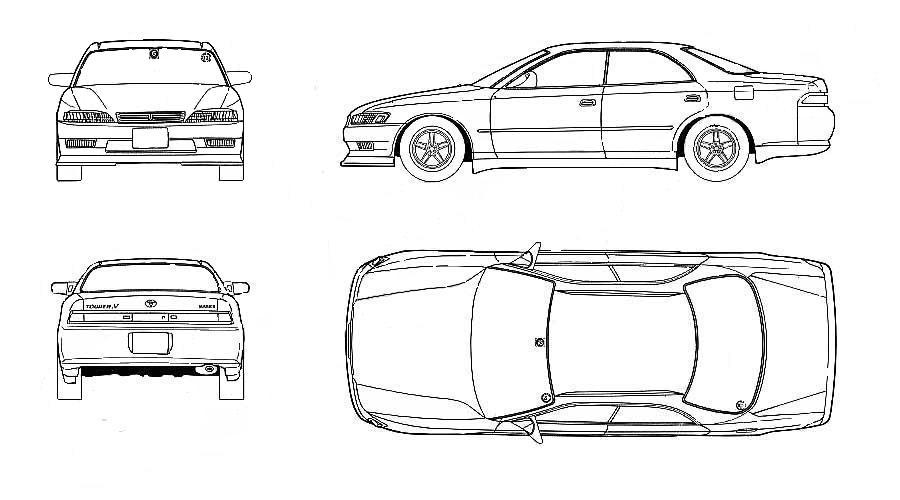 В-вмятина; Г-пятно; Н-Не закреплено; О-Отсутствие элемента; П-Повреждение; Р-Разбито; С-Скол; Т-Трещина;                      Ц-Царапина;Комплектация автомобиляТС сдал________________________________________ «____» ____________________2021 года                                             Фамилия, инициалы, должность, подписьТС принял_________________________________________ «____» _________________2021 года                                                           Фамилия, инициалы, должность,  подписьПриложение № 4 к Договору №________от «___» ______________2021г.Форма акта приемки результатов оказанных услуг (выполненных работ)Акт №_____  от «____» ________________ 2021 годаприемки результатов оказанных услуг (выполнение работ)Государственное автономное учреждение Ярославской области «Информационное агентство «Верхняя Волга», в лице _____________, действующего на основании ______, именуемое в дальнейшем «Заказчик», с одной стороны, и _____________,  в лице  ______________, действующего на основании  ______________, именуемый в дальнейшем «Исполнитель», с другой стороны, составили настоящий акт во исполнение Договора  №_______________________ от «___»______2021г. В период с «___»______2021г.  по «___»______20221г.  Исполнителем выполнены, а Заказчиком приняты работы по техническому обслуживанию и ремонту транспортных средств в следующем объеме:Препятствия приемке: _____________________________________________________________(имеются (какие) / отсутствуют)_____________________________________________________________________________________________Предложения об устранении нарушений, в том числе с указанием срока их устранения:_____________________________________________________________________________________________________________________________________________________________________________________________________________________________________________________________________________________________________________________________________________________________Представитель Заказчика:________________________________ / ______________/                                                               (Ф.И.О., должность)                                      (подпись)Представитель Исполнителя:______________________  /__________________/                                                              (Ф.И.О., должность)                             (подпись)УТВЕРЖДАЮ                                                                               УТВЕРЖДАЮФорму акта приемки результатов                                               Форму акта приемки результатов оказанных услуг (выполненных работ)                                          оказанных услуг (выполненных работ)Приложение № 5 к Договору №________от «___» ______________2021г.Форма акта приема-передачи транспортного средстваАкт приема-передачи транспортного средства с техническое обслуживание и ремонт транспортных средств По Договору №_______________ от «__» ______________ 2021г.Заказчик:____________________________________________________________________       Исполнитель: _________________________________________________________________Адрес сервисного центра Исполнителя: ___________________________________________Марка, модель ТС______________________________________________________________Год выпуска __________________________________________________________________Государственный регистрационный номер _________________________________________VIN ________________________________________________________________________________Показания одометра ___________________________________________________________Внешнее состояние кузова ТС __________________________________________________________Количество топлива в баке ____________________________________________________________Наличие дополнительного оборудования ___________________________________________________________________________________________________________________________________________________________________________________________________________________________________________________________________________________________________________________________________________________________________________________________________________________________________________________________________________________________________________________________________________________________________________________________________________________________________________________________________Наружный осмотр автомобиляВ-вмятина; Г-пятно; Н-Не закреплено; О-Отсутствие элемента; П-Повреждение; Р-Разбито; С-Скол; Т-Трещина;                      Ц-Царапина;Комплектация автомобиляОказанные услуги (выполненные работы)Соответствие выполненных работ подтверждаюПредставитель заказчика ________________________________ «____» ____________________2021 года                                             Фамилия, инициалы, должность, подписьПредставитель исполнителя __________________________________ «____» _________________2021 года                                                                         Фамилия, инициалы, должность,  подпись4. Установленные запасные частиСоответствие выполненных работ подтверждаюПредставитель заказчика ________________________________ «____» ____________________2021 года                                             Фамилия, инициалы, должность, подписьПредставитель исполнителя __________________________________ «____» _________________2021 года                                                                         Фамилия, инициалы, должность,  подписьНедостатки выявленные в ходе приемки оказанных услуг (выполненных работ)Представитель заказчика ________________________________ «____» ____________________2021 года                                             Фамилия, инициалы, должность, подписьПредставитель исполнителя __________________________________ «____» _________________2021 года                                                                         Фамилия, инициалы, должность,  подписьТС сдал________________________________________ «____» ____________________2021 года                                             Фамилия, инициалы, должность, подписьТС принял_________________________________________ «____» _________________2021 года                                                           Фамилия, инициалы, должность,  подпись№п/пВид услугЕд. изм.Цена за 1 ед. с учетом НДС, руб.Сумма, руб., с учетом НДС1Стоимость нормативного часа на все виды работ для автомобилей отечественного производстваНорма час2Стоимость нормативного часа на все виды работ для автомобилей иностранного  производстваНорма час3Мойка техническая с пенойНорма час4Регулировка света фар на стендеНорма час5ДиагностикаНорма часИТОГО с учетом НДС, руб.ИТОГО с учетом НДС, руб.ИТОГО с учетом НДС, руб.ИТОГО с учетом НДС, руб.№п/пНаименование товара (запасных частей, расходных материалов),товарный знак (при наличии), производитель ТовараЕд. изм.Кол-воЦена за 1 ед. с учетом НДС, руб.Цена с учетом НДС, руб.Автомобиль ВАЗ – 21041-30  VIN: XWK210410A0075411Автомобиль ВАЗ – 21041-30  VIN: XWK210410A0075411Автомобиль ВАЗ – 21041-30  VIN: XWK210410A0075411Автомобиль ВАЗ – 21041-30  VIN: XWK210410A0075411Автомобиль ВАЗ – 21041-30  VIN: XWK210410A0075411Автомобиль ВАЗ – 21041-30  VIN: XWK210410A0075411ИТОГО с учетом НДС, руб.ИТОГО с учетом НДС, руб.ИТОГО с учетом НДС, руб.ИТОГО с учетом НДС, руб.ИТОГО с учетом НДС, руб.№п/пНаименование товара (запасных частей, расходных материалов),товарный знак (при наличии), производитель ТовараЕд. изм.Кол-воЦена за 1 ед. с учетом НДС, руб.Цена с учетом НДС, руб.Автомобиль LADA-217030 « LADA PRIORA»  VIN: XTA217030F0499149Автомобиль LADA-217030 « LADA PRIORA»  VIN: XTA217030F0499149Автомобиль LADA-217030 « LADA PRIORA»  VIN: XTA217030F0499149Автомобиль LADA-217030 « LADA PRIORA»  VIN: XTA217030F0499149Автомобиль LADA-217030 « LADA PRIORA»  VIN: XTA217030F0499149Автомобиль LADA-217030 « LADA PRIORA»  VIN: XTA217030F0499149ИТОГО с учетом НДС, руб.ИТОГО с учетом НДС, руб.ИТОГО с учетом НДС, руб.ИТОГО с учетом НДС, руб.ИТОГО с учетом НДС, руб.№п/пНаименование товара (запасных частей, расходных материалов),товарный знак (при наличии), производитель ТовараЕд. изм.Кол-воЦена за 1 ед. с учетом НДС, руб.Цена с учетом НДС, руб.Автомобиль LADA KS035L«LADA LARGUS» VIN: XTAKS035LH1010995Автомобиль LADA KS035L«LADA LARGUS» VIN: XTAKS035LH1010995Автомобиль LADA KS035L«LADA LARGUS» VIN: XTAKS035LH1010995Автомобиль LADA KS035L«LADA LARGUS» VIN: XTAKS035LH1010995Автомобиль LADA KS035L«LADA LARGUS» VIN: XTAKS035LH1010995Автомобиль LADA KS035L«LADA LARGUS» VIN: XTAKS035LH1010995ИТОГО с учетом НДС, руб.ИТОГО с учетом НДС, руб.ИТОГО с учетом НДС, руб.ИТОГО с учетом НДС, руб.ИТОГО с учетом НДС, руб.№п/пНаименование товара (запасных частей, расходных материалов),товарный знак (при наличии), производитель ТовараЕд. изм.Кол-воЦена за 1 ед. с учетом НДС, руб.Цена с учетом НДС, руб.Автомобиль RENAULT SANDERO   VIN: Х7LBSRB1HBH448823Автомобиль RENAULT SANDERO   VIN: Х7LBSRB1HBH448823Автомобиль RENAULT SANDERO   VIN: Х7LBSRB1HBH448823Автомобиль RENAULT SANDERO   VIN: Х7LBSRB1HBH448823Автомобиль RENAULT SANDERO   VIN: Х7LBSRB1HBH448823Автомобиль RENAULT SANDERO   VIN: Х7LBSRB1HBH448823ИТОГО с учетом НДС, руб.ИТОГО с учетом НДС, руб.ИТОГО с учетом НДС, руб.ИТОГО с учетом НДС, руб.ИТОГО с учетом НДС, руб.№п/пНаименование товара (запасных частей, расходных материалов),товарный знак (при наличии), производитель ТовараЕд. изм.Кол-воЦена за 1 ед. с учетом НДС, руб.Цена с учетом НДС, руб.Автомобиль Mercedes-Benz Sprinter 413 CDI VIN: WDB9046631R317112Автомобиль Mercedes-Benz Sprinter 413 CDI VIN: WDB9046631R317112Автомобиль Mercedes-Benz Sprinter 413 CDI VIN: WDB9046631R317112Автомобиль Mercedes-Benz Sprinter 413 CDI VIN: WDB9046631R317112Автомобиль Mercedes-Benz Sprinter 413 CDI VIN: WDB9046631R317112Автомобиль Mercedes-Benz Sprinter 413 CDI VIN: WDB9046631R317112ИТОГО с учетом НДС, руб.ИТОГО с учетом НДС, руб.ИТОГО с учетом НДС, руб.ИТОГО с учетом НДС, руб.ИТОГО с учетом НДС, руб.№п/пНаименование товара, работ, услугСтоимость, руб. (в т.ч. НДС 20%)1.Стоимость услуг2.Стоимость запасных частей, расходных материалов, необходимых для проведения технического обслуживания и ремонта легкового автомобиля ВАЗ – 21041-30 VIN: XWK210410A00754113.Стоимость запасных частей, расходных материалов, необходимых для проведения технического обслуживания и ремонта легкового автомобиля LADA-217030 « LADA PRIORA»  VIN: XTA217030F04991494.Стоимость запасных частей, расходных материалов, необходимых для проведения технического обслуживания и ремонта легкового автомобиля LADA KS035L «LADA LARGUS» VIN: XTAKS035LH10109955.Стоимость запасных частей, расходных материалов, необходимых для проведения технического обслуживания и ремонта легкового автомобиля RENAULT SANDERO   VIN: Х7LBSRB1HBH4488236.Стоимость запасных частей, расходных материалов, необходимых для проведения технического обслуживания и ремонта легкового автомобиля Mercedes-Benz Sprinter 413 CDI VIN: WDB9046631R317112ИТОГО с учетом НДС, руб.ИТОГО с учетом НДС, руб.№ п/пМарка, модель,Год выпускаОбщий пробег (км)VINМодель, тип двигателяОрганизация – изготовитель ТС  (Страна)1.ВАЗ – 21041-302010205,2 тыс. XWK210410A007541121067 9688895ОАО «ИжАвто», Россия2.LADA-217030 «LADA PRIORA»2014178,5 тыс.ХТА217030F049914921126 3391397ОАО «АВТОВАЗ», Россия3.LADA KS035L«LADA LARGUS»2017112,5 тыс.XTAKS035LH101099511189 3675894ПАО «АВТОВАЗ»,Россия4.RENAULT SANDERO2011292,5 тыс.Х7LBSRB1HBH448823K7MF710 UG18005ОАО «АВТОФРАМОС», Россия5.Mercedes-Benz Sprinter 413 CDI200160,3 тыс.WDB9046631R317112OM611 61198150427540Даймпер-крайслер АГ, (Германия)№п/пВид услугЕд. изм.Цена за 1 ед. с учетом НДС, руб.Сумма, руб., с учетом НДС1Стоимость нормативного часа на все виды работ для автомобилей отечественного производстваНорма час2Стоимость нормативного часа на все виды работ для автомобилей иностранного  производстваНорма час3Мойка техническая с пенойНорма час4Регулировка света фар на стендеНорма час5ДиагностикаНорма час№п/пНаименование запасной частейЕд. изм.Кол-воЦена за 1 ед. с учетом НДС, руб.Цена с учетом НДС, руб.Автомобиль ВАЗ – 21041-30  VIN: XWK210410A0075411Автомобиль ВАЗ – 21041-30  VIN: XWK210410A0075411Автомобиль ВАЗ – 21041-30  VIN: XWK210410A0075411Автомобиль ВАЗ – 21041-30  VIN: XWK210410A0075411Автомобиль ВАЗ – 21041-30  VIN: XWK210410A0075411Автомобиль ВАЗ – 21041-30  VIN: XWK210410A0075411Аккумулятор Титан Euro Silver 6 CT-56,1 или аналогшт.1Амортизатор заднийкомплект.1Амортизатор передний левый шт.1Амортизатор передний правый шт.1Антифриз G12 Л.10Балка ВАЗ-2101-07шт.1Барабан тормозной комплект1Бензонасос в сборекомплект1Блок реле и предохранителейкомплект1Генератор ВАЗ шт1Герметик ABRO или эквивалентшт1Герметик (фиксатор резьбы ) шт1Главный тормозной цилиндршт1Диск сцепления шт1Диск тормозной  вентилируемый   шт2Дополнительный глушитель системы выпуска отработавших газовшт1Жгут проводов шт1Задние реактивные тягикомплект1Катушка зажигания шт1Колодка тормозная  передняя комплект1Колодки задние комплект1Комплект поршней (1 ремонтный  размер  (поршни + пальцы) комплект1Корзина сцепления в сб.шт1Корпус воздушного фильтра в сб. комплект1Кулак поворотный левыйшт2Кулак поворотный правыйшт2Лампа  галогеновая 60/55 Вт  шт2Лампа  21 Втшт12Лампа 4 Втшт10Лонжерон задний левый задняя часть шт1Лонжерон задний правый задняя часть шт1Механизм рулевой с тягами шт1Моторное масло 10W-40 Л.10Омыватель стекла, готовый раствор, температурный режим использования нижний порог не выше - 30 °C, Без аромата/ фруктовый, канистра не менее 5 литровшт.3Отопитель в сборе комплект1Очиститель карбюратора (не менее 300 мл.)шт1Очиститель тормозов (не менее 500 мл.)шт1Опора шаровая  нижняя с чехломкомплект2Патрубки радиатора комплект 4 шт на алюминиевый радиатор комплект1Подушки двигателя сборе комплект1Подушка штанги стабилизаторакомплект2Подушка глушителякомплект1Прокладка головки блока цилиндров шт1Промывочное масло, канистра не менее 4л.шт.1Пружина подвески ВАЗ-2101-07комплект1Радиатор печки шт1Ремень ГРМ шт1Ролик натяжной шт1Редуктор рулевойшт1Рулевая трапециякомплект1Рычаги подвески верхний и нижний (Левый, правый) в сборе комплект1Сайлент-блок      комплект1Свеча (блистер не менее 4 шт.)комплект1Смазка WD-40 не менее 100гр.шт1Стартер в сборе шт1Ступица переднего колеса в сборе с подшипникомшт2Сцепление в сборекомплект1Термостат шт1Тормозная жидкость Dot 4, объем не менее 1 литрал1Трансмиссионное масло 80W-90 объем не менее 1 литрал5Трос ручного тормоза, длинныйкомплект1Труба приемная глушителяшт1Тяга рулевой трапеции в сборе комплект1Фильтр воздушный шт2Фильтр масляный шт2Фильтр топливный шт2Цилиндр главный тормозной с бачком комплект1Щетка стеклоочистителя б/к комплект1ИТОГО с учетом НДС, руб.ИТОГО с учетом НДС, руб.ИТОГО с учетом НДС, руб.ИТОГО с учетом НДС, руб.ИТОГО с учетом НДС, руб.№п/пНаименование запасной частейЕд. изм.Кол-воЦена за 1 ед. с учетом НДС, руб.Цена с учетом НДС, руб.Автомобиль LADA-217030 « LADA PRIORA»  VIN: XTA217030F0499149Автомобиль LADA-217030 « LADA PRIORA»  VIN: XTA217030F0499149Автомобиль LADA-217030 « LADA PRIORA»  VIN: XTA217030F0499149Автомобиль LADA-217030 « LADA PRIORA»  VIN: XTA217030F0499149Автомобиль LADA-217030 « LADA PRIORA»  VIN: XTA217030F0499149Автомобиль LADA-217030 « LADA PRIORA»  VIN: XTA217030F0499149Адсорбер комплект.1Аккумулятор Титан Euro Silver 6 CT-56.1 или эквивалентшт.1Амортизатор задний шт.2Стойка амортизатора передняя леваяшт.1Стойка амортизатора передняя праваяшт.1Антифриз G12 Л.10Барабан тормозной комплект1Контроллер (ЭСУД)шт.1Болт генер. диодного моста комплект1Болт крепления шкива коленвала  комплект1Болт крепления головки цилиндров  комплект1Болт М12х1.25х55 с буртиком стойки передн.подвескикомплект1Вал распределительный под датчик фаз шт1Вентиль терморегулирующий  шт1Вентилятор радиатора охлаждения и кондиционирования двойнойшт1Модуль управления вентилятором охлаждения электрическийкомплект1Вкладыши коренные 0,25комплект1Вкладыши шатунные  0,25комплект1Водяной насос в сборе шт1Втулка шпильки клапанной крышки шт8Втулка переднего стабилизаторакомплект1Генератор ВАЗ шт1Силиконовый высокотемпературный герметик для ремонта автомобиля  ABRO или аналог не менее 85г.шт1Герметик фиксатор резьбы не менее 50г.шт1Глушитель дополнительный с виброкомпенсаторомшт1Глушитель основной шт1Головка блока цилиндров 1,6 16 клап голаякомплект1Датчик давления масла ВАЗ шт1Датчик детонации  шт1Датчик массового расхода воздуха шт1Датчик положения коленвала шт1Датчик скоростишт1Датчик температуры воздуха салона шт1Датчик температуры двигателя шт1Датчик температуры окружающей среды шт1Датчик уровня охлаждающей жидкости шт1Датчик фаз ВАЗ (16 клапан)шт1Датчик х/х шт1Двигатель в сборе шт1Демпфер коленвала (шкив)шт.1Сцепление комплект1Диск сцепления ведомый шт1Диск сцепления нажимной (корзина)шт1Диск тормозной  вентилируемый   шт2Жгут проводов переднийшт1Жгут проводов форсунок шт1Заглушка распределительного валакомплект1Замок зажигания ВАЗ 2170 с личинкамишт1Защита картера Lada Priora шт1Катушка зажигания шт1Клапан адсорбера шт1Клапан впуск-выпуск шт1Клапан впускной шт1Провод АКБ (плюс)шт1Провод массы для жгуташт1Колодка тормозная  передняя комплект1Колодки заднего тормозакомплект1Колпачки маслосъемные 16клкомплект1кольца поршневые комплект1Кольцо уплотнительное топливопровода комплект1Комплект локеров (защитный кожух)комплект1Комплект опор стоек комплект1Комплект подключения птф комплект1Комплект ПТФ 2170комплект1Комплект поршней  с пальцами ВАЗ-2170 83,0комплект1Комплект поршней  с пальцами ВАЗ-2170 82,0комплект1Комплект поршней  с пальцами и кольцами ВАЗ-2170 82,5 комплект1Корпус воздушного фильтра в сб. комплект1Кронштейн генератора ВАЗ шт2Лампа ближний свет  H7 12V 55W шт2Механизм рулевой с тягами (рулевая рейка)шт1Модуль бензонасоса шт1Модуль впуска шт1Мотор заслонки отопителя шт1Насос бачка омывателя шт1Моторное масло 10W-40 Л.10Моторное масло 0W-30 Л.10Муфта выключения сцепления шт1Муфта синхронизаторашт1Наконечники рулевых тяг комплект1Насос водяной в сборе комплект1Насос масляный шт1Насос омывателя шт1Натяжитель автомат шт1Омыватель стекла л15Балка задней подвескикомплект1Опора передней стойки комплект2Опора шаровая с крепежомкомплект4Отопитель в сборе комплект1Очиститель тормозов (не менее 200 мл.)шт1Палец шаровой с чехлом комплект1Патрубок радиатора подводящийшт1Патрубок дроссельный (гофра/шланг)шт1Патрубок расширительного бачка  (гофра/шланг)шт1Педаль газа электрон, ВАЗ  шт1Опора передней стойки комплект1Кронштейн подушки двигателя нижнийкомплект1Подушка двигателя верхняякомплект1Подушка опоры двигателя правая в сборе длиннаякомплект1Крепление глушителя комплект1Подшипник выжимной шт1 подшипник ступицышт1Набор подшипников для ремонта КППшт1Подшипник передней ступицы шт1Предохранители наборкомплект1Пробка редукционного клапана масляного насоса шт1Прокладка водяного насоса (помпы)шт1Прокладка ГБЦ шт1Промывочное масло, канистра не менее 4л.шт.1Радиатор печки шт1Распредвал шт1Регулятор давления топлива шт1Регулятор давления тормозов шт1Регулятор х/х шт1Резонатор шт1Реле включ.вент.4-х конт.шт1Рем. комплект. ГРМ 16кл (ремень+2 ролика) комплект1Ремень ГРМ шт1Ремкомплект крепления глушителя комплект1Ролик ремня генератора и гурашт1Рулевой механизм шт1Тяга рулевой трапеции (кт.)комплект1Сальник к/вала задний шт1Сальник к/вала передний шт1Сальник первичного вала КПП с пружиной в сб. шт1Сальник штока кулисы (Манжета)комплект1Свеча NGK-11( 16 клап.)комплект1Смазка WD-40 не менее 100гр.шт1Смазка ЛИТОЛ-24 не менее 400гшт1Смазка ШРУС-4 не менее 400гшт1Стартер в сборе для КПП шт1Стойка стабилизатора комплект1Стойка телескопическая передней подвески шт.2Ступица заднего колеса с подшипником комплект1Термостат шт1Толкатель гидравлический шт1Тормозная жидкость Dot 4л1Трансмиссионное масло 80W-90 л5Трос привода акселератора комплект1Трос переключения передач комплект1Трос привода сцепления комплект1Трос ручного тормоза комплект1Фильтр воздушный шт2Фильтр масляный шт2Фильтр салона шт2Фильтр топливный шт2Форсунка охлаждения поршняшт.16Хомут глушителя  комплект1Цилиндр главный тормозной комплект1Чехол внутреннего шарнира комплект1Пыльник шарнира тяги комплект1Шатун в сборе комплект1Шланг тормозной задн. шт2Шланг тормозной перед. шт2Шпонка шкива комплект1Щетка стеклоочистителя б/к комплект1Электробензонасос шт1Электровентилятор отопителя шт1ИТОГО с учетом НДС, руб.ИТОГО с учетом НДС, руб.ИТОГО с учетом НДС, руб.ИТОГО с учетом НДС, руб.ИТОГО с учетом НДС, руб.№п/пНаименование запасной частейЕд. изм.Кол-воЦена за 1 ед. с учетом НДС, руб.Цена с учетом НДС, руб.Автомобиль LADA KS035L«LADA LARGUS» VIN: XTAKS035LH1010995Автомобиль LADA KS035L«LADA LARGUS» VIN: XTAKS035LH1010995Автомобиль LADA KS035L«LADA LARGUS» VIN: XTAKS035LH1010995Автомобиль LADA KS035L«LADA LARGUS» VIN: XTAKS035LH1010995Автомобиль LADA KS035L«LADA LARGUS» VIN: XTAKS035LH1010995Автомобиль LADA KS035L«LADA LARGUS» VIN: XTAKS035LH1010995Антифриз G12 Л.10Амортизатор задний левый/правыйкомплект1Амортизатор передний левый/правый газовыйшт2Барабан тормознойшт2Блок управления двигателемкомплект1Болт головки блока комплект1Вентилятор охлаждениякомплект1Втулка стабилизаторашт2Выключатель сигнала торможенияшт1Датчик давления маслашт1Датчик тепрературы воздуха впускного коллекторашт1Диск тормозной вентилируемыйшт2Зубчатый ремень ГРМшт1Модуль зажиганияшт1Колодки тормозные передниекомплект1Колодки тормозные задние барабанныекомплект1Кольцо уплотнительное пробки сливнойшт1Колпачок маслоотражательныйкомплект1Кронштейн крепления стабилизатораКомплект1Крышка бачка расширительногошт1Лампа ближний свет фаршт2Мотор отопителяшт1Моторное масло 10W-40 Л.10Моторное масло 0W-30 Л.10Наконечник рулевой тяги левыйКомплект1Наконечник рулевой тяги правыйКомплект1Насос водянойшт1Опора амортизатора переднего (без подшипника)шт2Опора шароваяКомплект1Компл направл пластин торм колодок Комплект1Подшипник выжимнойшт1Подшипник опоры амортизатора переднего шт2Подшипник ступицы переднейКомплект1Подшипник ступицы заднийКомплект1Приводной валКомплект1Провод высоковольтныйКомплект1Прокладка двигателя верхний комплектКомплект1Прокладка сливной пробки поддонашт1Прокладка головки блока цилиндровшт1Прокладка клапанной крышкишт1Прокладка коллектора выпускногошт1Прокладка коллектора впускногошт1Прокладка поддона масляногошт1Прокладка термостаташт1Пружина подвески переднейшт2Пыльник амортизатора переднего с отбойникомшт2Пыльник тяги  рулевой рейкиКомплект1Пыльник шруса универсальныйКомплект1Радиатор отопителяшт1Радиатор охлаждения двигателяКомплект1Ремень ГРМКомплект1Ремень приводной поликлиновойшт1Ремень приводной поликлиновой с роликамиКомплект1Ремкомплект колодок дискового тормозаКомплект1Ремкомплект суппорта переднегоКомплект1Ремкомплект ремня ГУР/Кондиционера с роликамиКомплект1Ремкомплект колодок тормозных заднихКомплект2Ролик ГРМ натяжителяКомплект1Рычаг подвески передний правый Комплект1Рычаг подвески передний левый Комплект1Сальник коленвала переднийшт1Сальник коленвала заднийшт1Сальник распредвалашт1Свеча зажиганияшт10СцеплениеКомплект1Стартершт1Стойка стабилизатораКомплект1Суппорт переднийКомплект1Термостатшт1Тормозная жидкость Dot 4л1Тормозной шланг задний шт2Тормозной шланг передний шт2Трансмисионное масло 80W-90 л5Трос сцепления Комплект1Тяга рулевая леваяКомплект1Тяга рулевая праваяКомплект1Фильтр воздушный шт2Фильтр масляный шт2Фильтр воздушный салона шт2Фильтр топливный шт2Форсунка топливнаяКомплект1Цилиндр суппорта передний левыйкомплект1Цилиндр сцепления главныйшт1Цилиндр тормозной заднийшт2Шрусшт2ИТОГО с учетом НДС, руб.ИТОГО с учетом НДС, руб.ИТОГО с учетом НДС, руб.ИТОГО с учетом НДС, руб.ИТОГО с учетом НДС, руб.№п/пНаименование запасной частейЕд. изм.Кол-воЦена за 1 ед. с учетом НДС, руб.Цена с учетом НДС, руб.Автомобиль RENAULT SANDERO   VIN: Х7LBSRB1HBH448823Автомобиль RENAULT SANDERO   VIN: Х7LBSRB1HBH448823Автомобиль RENAULT SANDERO   VIN: Х7LBSRB1HBH448823Автомобиль RENAULT SANDERO   VIN: Х7LBSRB1HBH448823Автомобиль RENAULT SANDERO   VIN: Х7LBSRB1HBH448823Автомобиль RENAULT SANDERO   VIN: Х7LBSRB1HBH448823Аккумулятор обратной полярности не менее 60 А/чШт.1Амортизатор передний левый/правыйшт.2Амортизатор задний левый/правыйшт.2Антифриз G12 желтыйЛ.10Барабан тормозной без ABS заднШт.2Бачок расширительныйШт.1Бендикс стартераШт.1Блок управления вентилятора охлажденияШт.1Болт головки блока комплекткомплект1Болт крепления диска тормозного комплект1Болт рычага переднегокомплект2Вал привода в сборекомплект1Вентилятор охлаждения с кондиционеромкомплект1Втягивающее реле стартераШт. 1Втулка стабилизатора переднегоШт. 2Втулка механизма переключения передачкомплект1Вкладыши шатунныекомплект1Гайка ступицы заднейкомплект1Гайка крепления приводного валакомплект1Генератор в сборекомплект1Датчик АБС колеса переднего левого/правогоШт.2Датчик абсолютного давления воздуха комплект1Датчик давления маслаШт. 1Датчик кислородаШт. 1Датчик положения коленвалаШт. 1Датчик температуры воздуха комплект1Датчик температуры охлаждающей жидкостиШт. 1Диск тормозной переднийшт2Катушка зажиганияШт. 1Клапан впускнойкомплект1Клапан выпускнойкомплект1Колодки тормозные задние барабанныеШт.4Колодки тормозные передниеШт.4Кольца поршневые комплект на 1 цилиндркомплект4Кольцо уплотнительное пробки сливнойкомплект1Колпачок маслоотражательныйкомплект1Комплект ремня ГРМкомплект1Комплект рычагов подвески передний левыйшт2Комплект рычагов подвески передний правыйшт2Комплект монтажный тормозных колодоккомплект1Комплект направляющих втулоккомплект1Механизм рулевого управлениякомплект1Крышка бачка расширительногоШт. 1Крышка горловины маслянойШт. 1Лампа ближний свет фаршт2Лампа габаритного света фар (блистер не менее 2 шт.)шт2Лампа повторителя поворота (блистер не менее 2 шт.)упак.2Лампа стоп сигналашт2Лампа заднего ходашт1Лямба-зондШт. 1Масло трансмиссионное 75W90Л.10Механизм переключения передач комплект1Мотор омывателякомплект1Моторное масло 0W-40 синт.Л.10Моторное масло 0W-30 синт.Л.10Муфта сцеплениякомплект1Наконечник рулевой тяги левыйкомплект1Наконечник рулевой тяги правыйкомплект1Насос водянойШт.1Насос топливныйШт.1Направляющая суппортакомплект2Опора амортизатора переднего с подшипникомкомплект2Опора двигателя задняякомплект1Опора пружины амортизатора переднегоШт.2Опора стойки телескопической в сборе с подшипникомкомплект2Опора шаровая левая/праваякомплект2Патрубок системы охлаждениякомплект1Подшипник выжимнойкомплект1Подшипник ступицы заднейкомплект1Подшипник ступицы переднейкомплект1Привод колеса переднего правыйкомплект1Привод колеса переднего левыйкомплект1Провод высоковольтный комплект1Пробка картера двигателякомплект1Прокладка двигателякомплект1Прокладка коллектора впускногоШт.1Прокладка коллектора выпускногоШт.1Прокладка крышки клапаннойШт.1Прокладка патрубка системы охлаждения комплект1Прокладка поддона масляногокомплект1Прокладка пробки картера масляногоШт.1Прокладка термостатакомплект1Пружина амортизатора переднегоШт.2Пыльник амортизатора переднего с отбойникомкомплект1Пыльник рулевой рейкикомплект1Пыльник рулевой тягикомплект1Пыльник шруса наружного комплекткомплект2Пыльник шруса внутреннего комплекткомплект2Радиатор охлаждения двигателя (с кондиционером)комплект1Регулятор напряжения генератораШт.1Ремень приводной поликлиновой генератора с роликомкомплект1Ремкомплект колодок тормозных заднихкомплект2Ремкомплект ремня (ГУР/кондиционер) + ролики комплект комплект1Стартер комплект1Ремкомплект ступицыкомплект1Ремкомплект суппорта переднего комплекткомплект2Ремкомплект тяги стабилизаторакомплект2Ролик приводного ремня натяжнойкомплект1Ролик приводного ремня обводнойкомплект1Ролик ГРМ натяжителякомплект1Рычаг подвески передний левыйШт.2Рычаг подвески передний правыйШт.2Сальник коленвала переднийкомплект1Сальник коленвала заднийкомплект1Сальник привода левого/правогокомплект1Сальник распредвалакомплект1Сайленблок балки заднейкомплект2Свеча зажиганияшт8Скоба суппорта  тормозного переднего левого/правогокомплект2Стойка стабилизатора переднего левая/праваякомплект2Ступица передняякомплект1Суппорт передний левый/правыйкомплект2Сцеплениекомплект1ТермостатШт.1Тормозная жидкость Dot 4л1Трансмисионное масло 80W-90 л5Трос сцепленияШт.1Тяга рулевая левая/праваякомплект2Форсунка топливнаякомплект1Фильтр воздушныйШт.1Фильтр масляныйШт.2Фильтр топливныйШт.1Фланец системы охлаждениякомплект1Цилиндр суппорта передний правый/левыйкомплект2Цилиндр тормозной заднийШт.2Шестерня коленвалакомплект1Шестерня привода насоса масляногоШт.1Шланг тормозной переднийШт.2Щетка стеклоочистителя бескаркасная комплекткомплект1Щетка стеклоочистителя бескаркасная задняя 400ммШт.1Щуп уровня маслаШт.1ИТОГО с учетом НДС, руб.ИТОГО с учетом НДС, руб.ИТОГО с учетом НДС, руб.ИТОГО с учетом НДС, руб.ИТОГО с учетом НДС, руб.№п/пНаименование запасной частейЕд. изм.Кол-воЦена за 1 ед. с учетом НДС, руб.Цена с учетом НДС, руб.Автомобиль Mercedes-Benz Sprinter 413 CDI VIN: WDB9046631R317112Автомобиль Mercedes-Benz Sprinter 413 CDI VIN: WDB9046631R317112Автомобиль Mercedes-Benz Sprinter 413 CDI VIN: WDB9046631R317112Автомобиль Mercedes-Benz Sprinter 413 CDI VIN: WDB9046631R317112Автомобиль Mercedes-Benz Sprinter 413 CDI VIN: WDB9046631R317112Автомобиль Mercedes-Benz Sprinter 413 CDI VIN: WDB9046631R317112Аккумулятор обратная полярность не менее 95 А/чШт.1Амортизатор передний левый/правыйШт.2Антифириз G011Л.14Бачок ГУРаШт.1Блок управления свечей накаливанияШт.4Панель ремонтная левая сторонаШт.1Панель ремонтная левая сторона Шт.1Арка крыла Лев=Прав задн MERCEDESШт.2Арка крыла Прав передн MERCEDES Шт.1Арка крыла лев передн MERCEDES Шт.1 водяной насосШт.1Выключатель стоп-сигналаШт.1Втулка стабилизатора заднегокомплект1Втулка стабилизатора переднегокомплект1ГенераторШт.1Датчик  давления воздухаШт.1Датчик АБС колеса заднегокомплект1Датчик давления во впускном коллектореШт.1 Порог кузова (под переднюю дверь)  правШт.1 Порог кузова (под переднюю дверь)  левШт.1Порог кузова передн правШт.1Порог кузова передн левШт.1Датчик давления наддуваШт.1Датчик давления топливаШт.1Датчик износа тормозных колодокШт.2Датчик кислородаШт.1Датчик массового расхода воздухаШт.1Датчик положения коленвалаШт.1Датчик температуры впускаемого воздухаШт.1Ролик двери сдвижной нижнийШт.2Диск тормозной переднийШт.2Диск тормозной заднийкомплект1Днище кузоваШт.1Жидкость гидроусилителя руля MERCEDES (спецификация MB236.3)Л.1Колодки тормозные передниеШт.4Колодки тормозные задние барабанныеШт.4Кольцо уплотнительное пробки сливнойШт.1Крышка клапаннаяШт.1Лампа 12V H7 55W или Лампа ксеноновая D1SШт.2Лампа ходового огняШт.2Лампа 12V P21W BA15sШт.8Лампа 12V W5W T10W бесцокольнаяШт.2Масло моторное синт. 5W30Л.15Масло моторное синт. 5W40Л.15Маховик двухмассовыйШт.1Накладка порогаШт.2Наконечник рулевой тяги левый/правыйкомплект2Насос гидроусилителяШт.1Насос водяной отопителяШт.1Насос высокого давленияШт.1Направляющие суппортакомплект1Направляющие ролики сдвижной дверикомплект1Обманка датчика кислорода прямая с металлическим мини катализаторомкомплект1Опора амортизатора переднего левая/праваякомплект1Опора шаровая передняя левая/праваяШт.2Подкрылок передний Шт.2Подкрылок задний Шт.2Подшипник выжимной гидравлическийкомплект1Отбойник рессоры Шт.2Суппорт тормозной переднийШт.2Суппорт тормозной заднийШт.2Прокладка картера масляного нижний комплекткомплект1Прокладка крышки клапаннойШт.1Прокладка поддонаШт.1Патрубок системы охлажденияШт.1Листовая рессора Шт.2Прокладка турбокомпрессораШт.1Пыльник амортизатора переднего Шт.2Радиатор кондиционераШт.1Расходомер воздухаШт.1Ремень приводной поликлиновойШт.1Ремкомплект суппортакомплект1Ролик приводного ремняШт.8Сальник коленвала переднийШт.2Сальник хвостовикаШт.4Сайлентблок рессоры заднейШт.4Свеча накаливанияШт.8Стойка стабилизатора переднего Шт.2Втулка стойки стабилизатора заднегоШт.2Тормозная жидкость DOT-4 Л.2Тормозной шланг передний/заднийШт.4Трос стояночного тормоза комплект1Тяга рулевая левая/правая в сборекомплект1Фильтр воздушныйШт.1Фильтр масляныйШт.1Фильтр салонныйШт.1Фильтр топливныйШт.1Масло трансмиссионное 75W-90Л.4Щетка стеклоочистителя комплект1Шкив генераторакомплект1Шланг тормозной передний левый/правыйШт.2Цилиндр тормозной главныйШт.1ИТОГО с учетом НДС, руб.ИТОГО с учетом НДС, руб.ИТОГО с учетом НДС, руб.ИТОГО с учетом НДС, руб.ИТОГО с учетом НДС, руб.«Заказчик»Государственное автономное учреждение Ярославской области «Информационное агентство «Верхняя Волга»Юридический адрес: 150000, г. Ярославль, ул. Максимова, д. 17/27.ИНН 7604026974 /КПП 760401001Департамент финансов ЯО (ГАУ ЯО «Информационное агентство «Верхняя Волга», л/с 946080016) казначейский счет   03224643780000007101БАНК: ОТДЕЛЕНИЕ ЯРОСЛАВЛЬ//УФК по Ярославской области г.Ярославль, единый казначейский счет 40102810245370000065БИК  017888102  ОКТМО    78701000 КБК 00000000000000000130Адрес электронной почты: info@vvolga-yar.ru._________________ /_________________/М.П.«Исполнитель»№ п/пМарка, модель,Год выпускаОбщий пробег (км)VINМодель, тип двигателяОрганизация – изготовитель ТС  (Страна)1.ВАЗ – 21041-302010205,2 тыс. XWK210410A007541121067 9688895ОАО «ИжАвто», Россия2.LADA-217030 «LADA PRIORA»2014178,5 тыс.ХТА217030F049914921126 3391397ОАО «АВТОВАЗ», Россия3.LADA KS035L«LADA LARGUS»2017112,5 тыс.XTAKS035LH101099511189 3675894ПАО «АВТОВАЗ»,Россия4.RENAULT SANDERO2011292,5 тыс.Х7LBSRB1HBH448823K7MF710 UG18005ОАО «АВТОФРАМОС», Россия5.Mercedes-Benz Sprinter 413 CDI200160,3 тыс.WDB9046631R317112OM611 61198150427540Даймпер-крайслер АГ, (Германия)№п/пВид услугЕд. изм.Цена за 1 ед. с учетом НДС, руб.Сумма, руб., с учетом НДС1Стоимость нормативного часа на все виды работ для автомобилей отечественного производстваНорма час2Стоимость нормативного часа на все виды работ для автомобилей иностранного  производстваНорма час3Мойка техническая с пенойНорма час4Регулировка света фар на стендеНорма час5ДиагностикаНорма час№п/пНаименование запасной частейЕд. изм.Кол-воКол-воЦена за 1 ед. с учетом НДС, руб.Цена за 1 ед. с учетом НДС, руб.Цена с учетом НДС, руб.Автомобиль ВАЗ – 21041-30  VIN: XWK210410A0075411Автомобиль ВАЗ – 21041-30  VIN: XWK210410A0075411Автомобиль ВАЗ – 21041-30  VIN: XWK210410A0075411Автомобиль ВАЗ – 21041-30  VIN: XWK210410A0075411Автомобиль ВАЗ – 21041-30  VIN: XWK210410A0075411Автомобиль ВАЗ – 21041-30  VIN: XWK210410A0075411Автомобиль ВАЗ – 21041-30  VIN: XWK210410A0075411Автомобиль ВАЗ – 21041-30  VIN: XWK210410A0075411Аккумулятор Титан Euro Silver 6 CT-56,1 или аналогшт.шт.11Амортизатор заднийкомплект.комплект.11Амортизатор передний левый шт.шт.11Амортизатор передний правый шт.шт.11Антифриз G12 Л.Л.1010Балка ВАЗ-2101-07шт.шт.11Барабан тормозной комплекткомплект11Бензонасос в сборекомплекткомплект11Блок реле и предохранителейкомплекткомплект11Генератор ВАЗ штшт11Герметик ABRO или эквивалентштшт11Герметик (фиксатор резьбы ) штшт11Главный тормозной цилиндрштшт11Диск сцепления штшт11Диск тормозной  вентилируемый   штшт22Дополнительный глушитель системы выпуска отработавших газовштшт11Жгут проводов штшт11Задние реактивные тягикомплекткомплект11Катушка зажигания штшт11Колодка тормозная  передняя комплекткомплект11Колодки задние комплекткомплект11Комплект поршней (1 ремонтный  размер  (поршни + пальцы) комплекткомплект11Корзина сцепления в сб.штшт11Корпус воздушного фильтра в сб. комплекткомплект11Кулак поворотный левыйштшт22Кулак поворотный правыйштшт22Лампа  галогеновая 60/55 Вт  штшт22Лампа  21 Втштшт1212Лампа 4 Втштшт1010Лонжерон задний левый задняя часть штшт11Лонжерон задний правый задняя часть штшт11Механизм рулевой с тягами штшт11Моторное масло 10W-40 Л.Л.1010Омыватель стекла, готовый раствор, температурный режим использования нижний порог не выше - 30 °C, Без аромата/ фруктовый, канистра не менее 5 литровшт.шт.33Отопитель в сборе комплекткомплект11Очиститель карбюратора (не менее 300 мл.)штшт11Очиститель тормозов (не менее 500 мл.)штшт11Опора шаровая  нижняя с чехломкомплекткомплект22Патрубки радиатора комплект 4 шт на алюминиевый радиатор комплекткомплект11Подушки двигателя сборе комплекткомплект11Подушка штанги стабилизаторакомплекткомплект22Подушка глушителякомплекткомплект11Прокладка головки блока цилиндров штшт11Промывочное масло, канистра не менее 4л.шт.шт.11Пружина подвески ВАЗ-2101-07комплекткомплект11Радиатор печки штшт11Ремень ГРМ штшт11Ролик натяжной штшт11Редуктор рулевойштшт11Рулевая трапециякомплекткомплект11Рычаги подвески верхний и нижний (Левый, правый) в сборе комплекткомплект11Сайлент-блок      комплекткомплект11Свеча (блистер не менее 4 шт.)комплекткомплект11Смазка WD-40 не менее 100гр.штшт11Стартер в сборе штшт11Ступица переднего колеса в сборе с подшипникомштшт22Сцепление в сборекомплекткомплект11Термостат штшт11Тормозная жидкость Dot 4, объем не менее 1 литралл11Трансмиссионное масло 80W-90 объем не менее 1 литралл55Трос ручного тормоза, длинныйкомплекткомплект11Труба приемная глушителяштшт11Тяга рулевой трапеции в сборе комплекткомплект11Фильтр воздушный штшт22Фильтр масляный штшт22Фильтр топливный штшт22Цилиндр главный тормозной с бачком комплекткомплект11Щетка стеклоочистителя б/к комплекткомплект11ИТОГО с учетом НДС, руб.ИТОГО с учетом НДС, руб.ИТОГО с учетом НДС, руб.ИТОГО с учетом НДС, руб.ИТОГО с учетом НДС, руб.ИТОГО с учетом НДС, руб.ИТОГО с учетом НДС, руб.№п/пНаименование запасной частейЕд. изм.Кол-воЦена за 1 ед. с учетом НДС, руб.Цена с учетом НДС, руб.Автомобиль LADA-217030 « LADA PRIORA»  VIN: XTA217030F0499149Автомобиль LADA-217030 « LADA PRIORA»  VIN: XTA217030F0499149Автомобиль LADA-217030 « LADA PRIORA»  VIN: XTA217030F0499149Автомобиль LADA-217030 « LADA PRIORA»  VIN: XTA217030F0499149Автомобиль LADA-217030 « LADA PRIORA»  VIN: XTA217030F0499149Автомобиль LADA-217030 « LADA PRIORA»  VIN: XTA217030F0499149Адсорбер комплект.1Аккумулятор Титан Euro Silver 6 CT-56.1 или эквивалентшт.1Амортизатор задний шт.2Стойка амортизатора передняя леваяшт.1Стойка амортизатора передняя праваяшт.1Антифриз G12 Л.10Барабан тормозной комплект1Контроллер (ЭСУД)шт.1Болт генер. диодного моста комплект1Болт крепления шкива коленвала  комплект1Болт крепления головки цилиндров  комплект1Болт М12х1.25х55 с буртиком стойки передн.подвескикомплект1Вал распределительный под датчик фаз шт1Вентиль терморегулирующий  шт1Вентилятор радиатора охлаждения и кондиционирования двойнойшт1Модуль управления вентилятором охлаждения электрическийкомплект1Вкладыши коренные 0,25комплект1Вкладыши шатунные  0,25комплект1Водяной насос в сборе шт1Втулка шпильки клапанной крышки шт8Втулка переднего стабилизаторакомплект1Генератор ВАЗ шт1Силиконовый высокотемпературный герметик для ремонта автомобиля  ABRO или аналог не менее 85г.шт1Герметик фиксатор резьбы не менее 50г.шт1Глушитель дополнительный с виброкомпенсаторомшт1Глушитель основной шт1Головка блока цилиндров 1,6 16 клап голаякомплект1Датчик давления масла ВАЗ шт1Датчик детонации  шт1Датчик массового расхода воздуха шт1Датчик положения коленвала шт1Датчик скоростишт1Датчик температуры воздуха салона шт1Датчик температуры двигателя шт1Датчик температуры окружающей среды шт1Датчик уровня охлаждающей жидкости шт1Датчик фаз ВАЗ (16 клапан)шт1Датчик х/х шт1Двигатель в сборе шт1Демпфер коленвала (шкив)шт.1Сцепление комплект1Диск сцепления ведомый шт1Диск сцепления нажимной (корзина)шт1Диск тормозной  вентилируемый   шт2Жгут проводов переднийшт1Жгут проводов форсунок шт1Заглушка распределительного валакомплект1Замок зажигания ВАЗ 2170 с личинкамишт1Защита картера Lada Priora шт1Катушка зажигания шт1Клапан адсорбера шт1Клапан впуск-выпуск шт1Клапан впускной шт1Провод АКБ (плюс)шт1Провод массы для жгуташт1Колодка тормозная  передняя комплект1Колодки заднего тормозакомплект1Колпачки маслосъемные 16клкомплект1кольца поршневые комплект1Кольцо уплотнительное топливопровода комплект1Комплект локеров (защитный кожух)комплект1Комплект опор стоек комплект1Комплект подключения птф комплект1Комплект ПТФ 2170комплект1Комплект поршней  с пальцами ВАЗ-2170 83,0комплект1Комплект поршней  с пальцами ВАЗ-2170 82,0комплект1Комплект поршней  с пальцами и кольцами ВАЗ-2170 82,5 комплект1Корпус воздушного фильтра в сб. комплект1Кронштейн генератора ВАЗ шт2Лампа ближний свет  H7 12V 55W шт2Механизм рулевой с тягами (рулевая рейка)шт1Модуль бензонасоса шт1Модуль впуска шт1Мотор заслонки отопителя шт1Насос бачка омывателя шт1Моторное масло 10W-40 Л.10Моторное масло 0W-30 Л.10Муфта выключения сцепления шт1Муфта синхронизаторашт1Наконечники рулевых тяг комплект1Насос водяной в сборе комплект1Насос масляный шт1Насос омывателя шт1Натяжитель автомат шт1Омыватель стекла л15Балка задней подвескикомплект1Опора передней стойки комплект2Опора шаровая с крепежомкомплект4Отопитель в сборе комплект1Очиститель тормозов (не менее 200 мл.)шт1Палец шаровой с чехлом комплект1Патрубок радиатора подводящийшт1Патрубок дроссельный (гофра/шланг)шт1Патрубок расширительного бачка  (гофра/шланг)шт1Педаль газа электрон, ВАЗ  шт1Опора передней стойки комплект1Кронштейн подушки двигателя нижнийкомплект1Подушка двигателя верхняякомплект1Подушка опоры двигателя правая в сборе длиннаякомплект1Крепление глушителя комплект1Подшипник выжимной шт1 подшипник ступицышт1Набор подшипников для ремонта КППшт1Подшипник передней ступицы шт1Предохранители наборкомплект1Пробка редукционного клапана масляного насоса шт1Прокладка водяного насоса (помпы)шт1Прокладка ГБЦ шт1Промывочное масло, канистра не менее 4л.шт.1Радиатор печки шт1Распредвал шт1Регулятор давления топлива шт1Регулятор давления тормозов шт1Регулятор х/х шт1Резонатор шт1Реле включ.вент.4-х конт.шт1Рем. комплект. ГРМ 16кл (ремень+2 ролика) комплект1Ремень ГРМ шт1Ремкомплект крепления глушителя комплект1Ролик ремня генератора и гурашт1Рулевой механизм шт1Тяга рулевой трапеции (кт.)комплект1Сальник к/вала задний шт1Сальник к/вала передний шт1Сальник первичного вала КПП с пружиной в сб. шт1Сальник штока кулисы (Манжета)комплект1Свеча NGK-11( 16 клап.)комплект1Смазка WD-40 не менее 100гр.шт1Смазка ЛИТОЛ-24 не менее 400гшт1Смазка ШРУС-4 не менее 400гшт1Стартер в сборе для КПП шт1Стойка стабилизатора комплект1Стойка телескопическая передней подвески шт.2Ступица заднего колеса с подшипником комплект1Термостат шт1Толкатель гидравлический шт1Тормозная жидкость Dot 4л1Трансмиссионное масло 80W-90 л5Трос привода акселератора комплект1Трос переключения передач комплект1Трос привода сцепления комплект1Трос ручного тормоза комплект1Фильтр воздушный шт2Фильтр масляный шт2Фильтр салона шт2Фильтр топливный шт2Форсунка охлаждения поршняшт.16Хомут глушителя  комплект1Цилиндр главный тормозной комплект1Чехол внутреннего шарнира комплект1Пыльник шарнира тяги комплект1Шатун в сборе комплект1Шланг тормозной задн. шт2Шланг тормозной перед. шт2Шпонка шкива комплект1Щетка стеклоочистителя б/к комплект1Электробензонасос шт1Электровентилятор отопителя шт1ИТОГО с учетом НДС, руб.ИТОГО с учетом НДС, руб.ИТОГО с учетом НДС, руб.ИТОГО с учетом НДС, руб.ИТОГО с учетом НДС, руб.№п/пНаименование запасной частейЕд. изм.Кол-воЦена за 1 ед. с учетом НДС, руб.Цена с учетом НДС, руб.Автомобиль LADA KS035L«LADA LARGUS» VIN: XTAKS035LH1010995Автомобиль LADA KS035L«LADA LARGUS» VIN: XTAKS035LH1010995Автомобиль LADA KS035L«LADA LARGUS» VIN: XTAKS035LH1010995Автомобиль LADA KS035L«LADA LARGUS» VIN: XTAKS035LH1010995Автомобиль LADA KS035L«LADA LARGUS» VIN: XTAKS035LH1010995Автомобиль LADA KS035L«LADA LARGUS» VIN: XTAKS035LH1010995Антифриз G12 Л.10Амортизатор задний левый/правыйкомплект1Амортизатор передний левый/правый газовыйшт2Барабан тормознойшт2Блок управления двигателемкомплект1Болт головки блока комплект1Вентилятор охлаждениякомплект1Втулка стабилизаторашт2Выключатель сигнала торможенияшт1Датчик давления маслашт1Датчик тепрературы воздуха впускного коллекторашт1Диск тормозной вентилируемыйшт2Зубчатый ремень ГРМшт1Модуль зажиганияшт1Колодки тормозные передниекомплект1Колодки тормозные задние барабанныекомплект1Кольцо уплотнительное пробки сливнойшт1Колпачок маслоотражательныйкомплект1Кронштейн крепления стабилизатораКомплект1Крышка бачка расширительногошт1Лампа ближний свет фаршт2Мотор отопителяшт1Моторное масло 10W-40 Л.10Моторное масло 0W-30 Л.10Наконечник рулевой тяги левыйКомплект1Наконечник рулевой тяги правыйКомплект1Насос водянойшт1Опора амортизатора переднего (без подшипника)шт2Опора шароваяКомплект1Компл направл пластин торм колодок Комплект1Подшипник выжимнойшт1Подшипник опоры амортизатора переднего шт2Подшипник ступицы переднейКомплект1Подшипник ступицы заднийКомплект1Приводной валКомплект1Провод высоковольтныйКомплект1Прокладка двигателя верхний комплектКомплект1Прокладка сливной пробки поддонашт1Прокладка головки блока цилиндровшт1Прокладка клапанной крышкишт1Прокладка коллектора выпускногошт1Прокладка коллектора впускногошт1Прокладка поддона масляногошт1Прокладка термостаташт1Пружина подвески переднейшт2Пыльник амортизатора переднего с отбойникомшт2Пыльник тяги  рулевой рейкиКомплект1Пыльник шруса универсальныйКомплект1Радиатор отопителяшт1Радиатор охлаждения двигателяКомплект1Ремень ГРМКомплект1Ремень приводной поликлиновойшт1Ремень приводной поликлиновой с роликамиКомплект1Ремкомплект колодок дискового тормозаКомплект1Ремкомплект суппорта переднегоКомплект1Ремкомплект ремня ГУР/Кондиционера с роликамиКомплект1Ремкомплект колодок тормозных заднихКомплект2Ролик ГРМ натяжителяКомплект1Рычаг подвески передний правый Комплект1Рычаг подвески передний левый Комплект1Сальник коленвала переднийшт1Сальник коленвала заднийшт1Сальник распредвалашт1Свеча зажиганияшт10СцеплениеКомплект1Стартершт1Стойка стабилизатораКомплект1Суппорт переднийКомплект1Термостатшт1Тормозная жидкость Dot 4л1Тормозной шланг задний шт2Тормозной шланг передний шт2Трансмисионное масло 80W-90 л5Трос сцепления Комплект1Тяга рулевая леваяКомплект1Тяга рулевая праваяКомплект1Фильтр воздушный шт2Фильтр масляный шт2Фильтр воздушный салона шт2Фильтр топливный шт2Форсунка топливнаяКомплект1Цилиндр суппорта передний левыйкомплект1Цилиндр сцепления главныйшт1Цилиндр тормозной заднийшт2Шрусшт2ИТОГО с учетом НДС, руб.ИТОГО с учетом НДС, руб.ИТОГО с учетом НДС, руб.ИТОГО с учетом НДС, руб.ИТОГО с учетом НДС, руб.№п/пНаименование запасной частейЕд. изм.Кол-воЦена за 1 ед. с учетом НДС, руб.Цена с учетом НДС, руб.Автомобиль RENAULT SANDERO   VIN: Х7LBSRB1HBH448823Автомобиль RENAULT SANDERO   VIN: Х7LBSRB1HBH448823Автомобиль RENAULT SANDERO   VIN: Х7LBSRB1HBH448823Автомобиль RENAULT SANDERO   VIN: Х7LBSRB1HBH448823Автомобиль RENAULT SANDERO   VIN: Х7LBSRB1HBH448823Автомобиль RENAULT SANDERO   VIN: Х7LBSRB1HBH448823Аккумулятор обратной полярности не менее 60 А/чШт.1Амортизатор передний левый/правыйшт.2Амортизатор задний левый/правыйшт.2Антифриз G12 желтыйЛ.10Барабан тормозной без ABS заднШт.2Бачок расширительныйШт.1Бендикс стартераШт.1Блок управления вентилятора охлажденияШт.1Болт головки блока комплекткомплект1Болт крепления диска тормозного комплект1Болт рычага переднегокомплект2Вал привода в сборекомплект1Вентилятор охлаждения с кондиционеромкомплект1Втягивающее реле стартераШт. 1Втулка стабилизатора переднегоШт. 2Втулка механизма переключения передачкомплект1Вкладыши шатунныекомплект1Гайка ступицы заднейкомплект1Гайка крепления приводного валакомплект1Генератор в сборекомплект1Датчик АБС колеса переднего левого/правогоШт.2Датчик абсолютного давления воздуха комплект1Датчик давления маслаШт. 1Датчик кислородаШт. 1Датчик положения коленвалаШт. 1Датчик температуры воздуха комплект1Датчик температуры охлаждающей жидкостиШт. 1Диск тормозной переднийшт2Катушка зажиганияШт. 1Клапан впускнойкомплект1Клапан выпускнойкомплект1Колодки тормозные задние барабанныеШт.4Колодки тормозные передниеШт.4Кольца поршневые комплект на 1 цилиндркомплект4Кольцо уплотнительное пробки сливнойкомплект1Колпачок маслоотражательныйкомплект1Комплект ремня ГРМкомплект1Комплект рычагов подвески передний левыйшт2Комплект рычагов подвески передний правыйшт2Комплект монтажный тормозных колодоккомплект1Комплект направляющих втулоккомплект1Механизм рулевого управлениякомплект1Крышка бачка расширительногоШт. 1Крышка горловины маслянойШт. 1Лампа ближний свет фаршт2Лампа габаритного света фар (блистер не менее 2 шт.)шт2Лампа повторителя поворота (блистер не менее 2 шт.)упак.2Лампа стоп сигналашт2Лампа заднего ходашт1Лямба-зондШт. 1Масло трансмиссионное 75W90Л.10Механизм переключения передач комплект1Мотор омывателякомплект1Моторное масло 0W-40 синт.Л.10Моторное масло 0W-30 синт.Л.10Муфта сцеплениякомплект1Наконечник рулевой тяги левыйкомплект1Наконечник рулевой тяги правыйкомплект1Насос водянойШт.1Насос топливныйШт.1Направляющая суппортакомплект2Опора амортизатора переднего с подшипникомкомплект2Опора двигателя задняякомплект1Опора пружины амортизатора переднегоШт.2Опора стойки телескопической в сборе с подшипникомкомплект2Опора шаровая левая/праваякомплект2Патрубок системы охлаждениякомплект1Подшипник выжимнойкомплект1Подшипник ступицы заднейкомплект1Подшипник ступицы переднейкомплект1Привод колеса переднего правыйкомплект1Привод колеса переднего левыйкомплект1Провод высоковольтный комплект1Пробка картера двигателякомплект1Прокладка двигателякомплект1Прокладка коллектора впускногоШт.1Прокладка коллектора выпускногоШт.1Прокладка крышки клапаннойШт.1Прокладка патрубка системы охлаждения комплект1Прокладка поддона масляногокомплект1Прокладка пробки картера масляногоШт.1Прокладка термостатакомплект1Пружина амортизатора переднегоШт.2Пыльник амортизатора переднего с отбойникомкомплект1Пыльник рулевой рейкикомплект1Пыльник рулевой тягикомплект1Пыльник шруса наружного комплекткомплект2Пыльник шруса внутреннего комплекткомплект2Радиатор охлаждения двигателя (с кондиционером)комплект1Регулятор напряжения генератораШт.1Ремень приводной поликлиновой генератора с роликомкомплект1Ремкомплект колодок тормозных заднихкомплект2Ремкомплект ремня (ГУР/кондиционер) + ролики комплект комплект1Стартер комплект1Ремкомплект ступицыкомплект1Ремкомплект суппорта переднего комплекткомплект2Ремкомплект тяги стабилизаторакомплект2Ролик приводного ремня натяжнойкомплект1Ролик приводного ремня обводнойкомплект1Ролик ГРМ натяжителякомплект1Рычаг подвески передний левыйШт.2Рычаг подвески передний правыйШт.2Сальник коленвала переднийкомплект1Сальник коленвала заднийкомплект1Сальник привода левого/правогокомплект1Сальник распредвалакомплект1Сайленблок балки заднейкомплект2Свеча зажиганияшт8Скоба суппорта  тормозного переднего левого/правогокомплект2Стойка стабилизатора переднего левая/праваякомплект2Ступица передняякомплект1Суппорт передний левый/правыйкомплект2Сцеплениекомплект1ТермостатШт.1Тормозная жидкость Dot 4л1Трансмисионное масло 80W-90 л5Трос сцепленияШт.1Тяга рулевая левая/праваякомплект2Форсунка топливнаякомплект1Фильтр воздушныйШт.1Фильтр масляныйШт.2Фильтр топливныйШт.1Фланец системы охлаждениякомплект1Цилиндр суппорта передний правый/левыйкомплект2Цилиндр тормозной заднийШт.2Шестерня коленвалакомплект1Шестерня привода насоса масляногоШт.1Шланг тормозной переднийШт.2Щетка стеклоочистителя бескаркасная комплекткомплект1Щетка стеклоочистителя бескаркасная задняя 400ммШт.1Щуп уровня маслаШт.1ИТОГО с учетом НДС, руб.ИТОГО с учетом НДС, руб.ИТОГО с учетом НДС, руб.ИТОГО с учетом НДС, руб.ИТОГО с учетом НДС, руб.№п/пНаименование запасной частейЕд. изм.Кол-воЦена за 1 ед. с учетом НДС, руб.Цена с учетом НДС, руб.Автомобиль Mercedes-Benz Sprinter 413 CDI VIN: WDB9046631R317112Автомобиль Mercedes-Benz Sprinter 413 CDI VIN: WDB9046631R317112Автомобиль Mercedes-Benz Sprinter 413 CDI VIN: WDB9046631R317112Автомобиль Mercedes-Benz Sprinter 413 CDI VIN: WDB9046631R317112Автомобиль Mercedes-Benz Sprinter 413 CDI VIN: WDB9046631R317112Автомобиль Mercedes-Benz Sprinter 413 CDI VIN: WDB9046631R317112Аккумулятор обратная полярность не менее 95 А/чШт.1Амортизатор передний левый/правыйШт.2Антифириз G011Л.14Бачок ГУРаШт.1Блок управления свечей накаливанияШт.4Панель ремонтная левая сторонаШт.1Панель ремонтная левая сторона Шт.1Арка крыла Лев=Прав задн MERCEDESШт.2Арка крыла Прав передн MERCEDES Шт.1Арка крыла лев передн MERCEDES Шт.1 водяной насосШт.1Выключатель стоп-сигналаШт.1Втулка стабилизатора заднегокомплект1Втулка стабилизатора переднегокомплект1ГенераторШт.1Датчик  давления воздухаШт.1Датчик АБС колеса заднегокомплект1Датчик давления во впускном коллектореШт.1 Порог кузова (под переднюю дверь)  правШт.1 Порог кузова (под переднюю дверь)  левШт.1Порог кузова передн правШт.1Порог кузова передн левШт.1Датчик давления наддуваШт.1Датчик давления топливаШт.1Датчик износа тормозных колодокШт.2Датчик кислородаШт.1Датчик массового расхода воздухаШт.1Датчик положения коленвалаШт.1Датчик температуры впускаемого воздухаШт.1Ролик двери сдвижной нижнийШт.2Диск тормозной переднийШт.2Диск тормозной заднийкомплект1Днище кузоваШт.1Жидкость гидроусилителя руля MERCEDES (спецификация MB236.3)Л.1Колодки тормозные передниеШт.4Колодки тормозные задние барабанныеШт.4Кольцо уплотнительное пробки сливнойШт.1Крышка клапаннаяШт.1Лампа 12V H7 55W или Лампа ксеноновая D1SШт.2Лампа ходового огняШт.2Лампа 12V P21W BA15sШт.8Лампа 12V W5W T10W бесцокольнаяШт.2Масло моторное синт. 5W30Л.15Масло моторное синт. 5W40Л.15Маховик двухмассовыйШт.1Накладка порогаШт.2Наконечник рулевой тяги левый/правыйкомплект2Насос гидроусилителяШт.1Насос водяной отопителяШт.1Насос высокого давленияШт.1Направляющие суппортакомплект1Направляющие ролики сдвижной дверикомплект1Обманка датчика кислорода прямая с металлическим мини катализаторомкомплект1Опора амортизатора переднего левая/праваякомплект1Опора шаровая передняя левая/праваяШт.2Подкрылок передний Шт.2Подкрылок задний Шт.2Подшипник выжимной гидравлическийкомплект1Отбойник рессоры Шт.2Суппорт тормозной переднийШт.2Суппорт тормозной заднийШт.2Прокладка картера масляного нижний комплекткомплект1Прокладка крышки клапаннойШт.1Прокладка поддонаШт.1Патрубок системы охлажденияШт.1Листовая рессора Шт.2Прокладка турбокомпрессораШт.1Пыльник амортизатора переднего Шт.2Радиатор кондиционераШт.1Расходомер воздухаШт.1Ремень приводной поликлиновойШт.1Ремкомплект суппортакомплект1Ролик приводного ремняШт.8Сальник коленвала переднийШт.2Сальник хвостовикаШт.4Сайлентблок рессоры заднейШт.4Свеча накаливанияШт.8Стойка стабилизатора переднего Шт.2Втулка стойки стабилизатора заднегоШт.2Тормозная жидкость DOT-4 Л.2Тормозной шланг передний/заднийШт.4Трос стояночного тормоза комплект1Тяга рулевая левая/правая в сборекомплект1Фильтр воздушныйШт.1Фильтр масляныйШт.1Фильтр салонныйШт.1Фильтр топливныйШт.1Масло трансмиссионное 75W-90Л.4Щетка стеклоочистителя комплект1Шкив генераторакомплект1Шланг тормозной передний левый/правыйШт.2Цилиндр тормозной главныйШт.1ИТОГО с учетом НДС, руб.ИТОГО с учетом НДС, руб.ИТОГО с учетом НДС, руб.ИТОГО с учетом НДС, руб.ИТОГО с учетом НДС, руб.ЗаказчикИсполнитель/                             /М.П.М.П.п/нНаименование услуг (работ)Характер требуемых услуг (работ)1.2.3.…..ЗаказчикИсполнитель/                             /М.П.М.П.№ п/пНаименование комплектующих автомобиляКоличество1.2.…№ п/пНаименование оказываемых услуг (выполняемых работ)Кол-во нормо-часовСтоимость единицы ремонта (нормо-час), руб.Наименование запасных частей Ед. изм.Стоимость за единицу запасных частей, руб.Наименование автомобиляНаименование автомобиляНаименование автомобиляНаименование автомобиляНаименование автомобиляНаименование автомобиляНаименование автомобиля123И т.д….                              Итого:                              Итого:ЗаказчикИсполнительИсполнитель	/	//                             //                             /М.П.М.П.М.П.№ п/пНаименование комплектующих автомобиляКоличество1.2.…№ п/пНаименование оказанных услуг (выполненных работ)Отметка о соответствии№ п/пНаименование запасных частейОтметка о соответствии